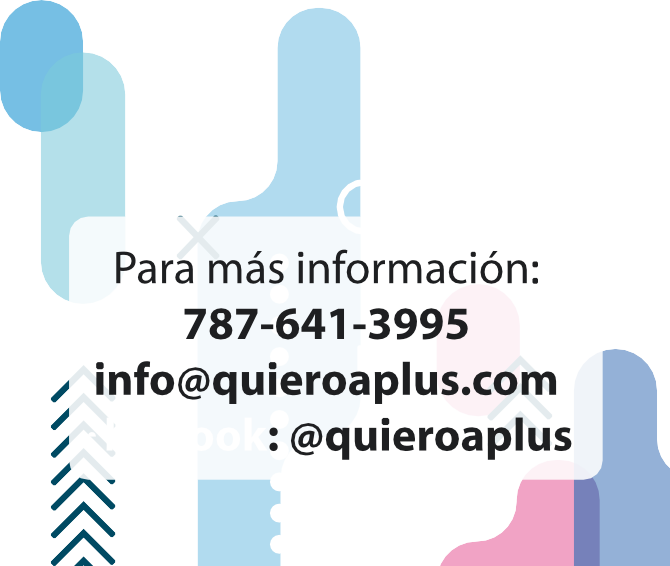 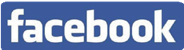 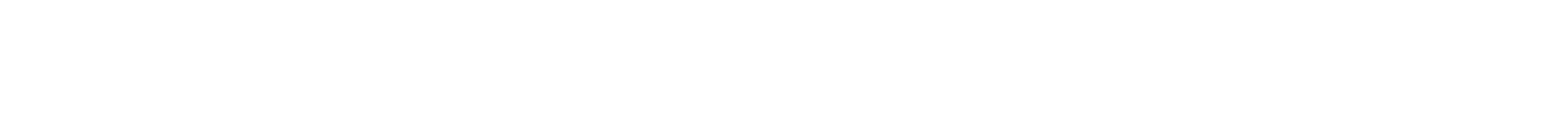 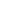 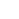 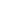 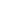 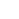 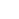 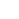 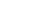 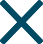 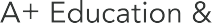 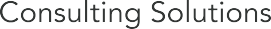 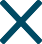 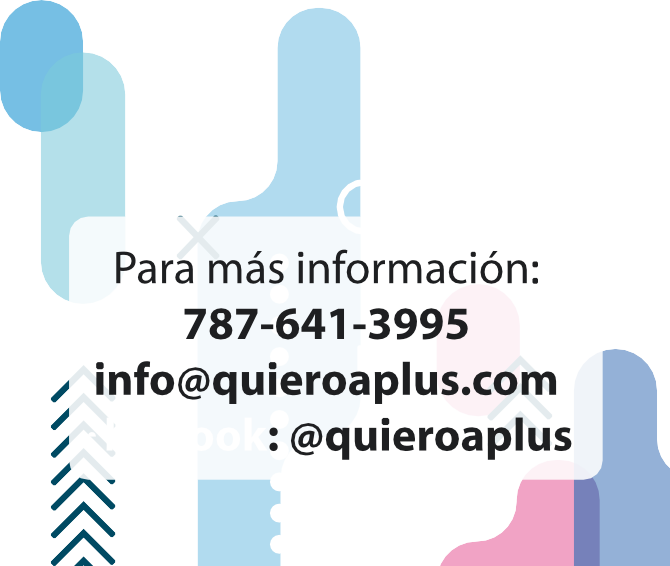 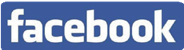 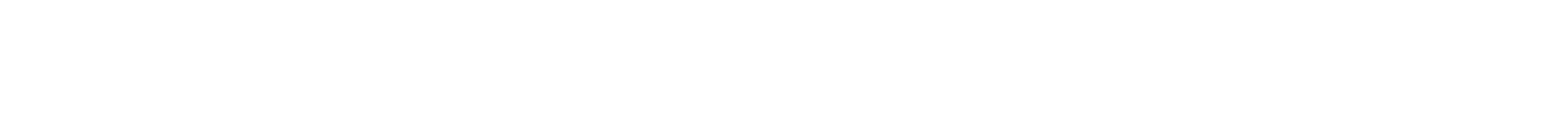 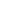 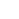 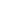 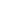 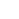 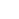 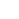 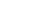 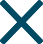 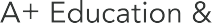 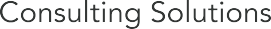 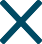 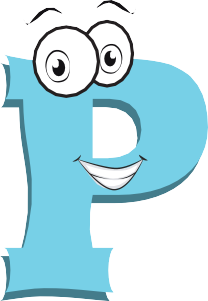 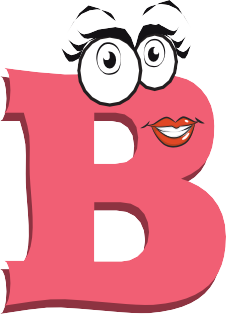 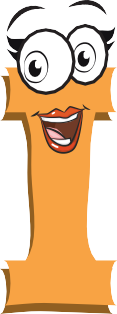 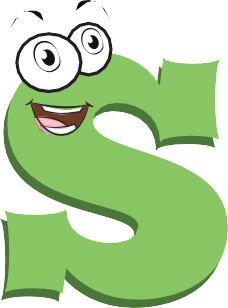 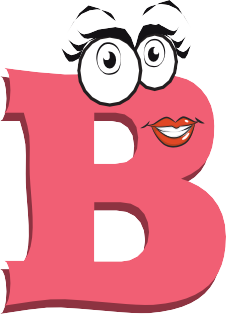 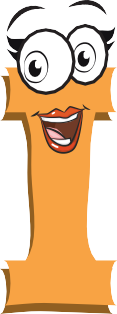 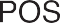 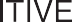 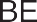 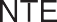 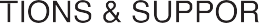 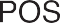 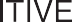 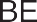 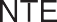 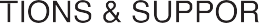 Segundo servicio + Tercer servicio+ Cuarto servicio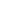 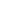 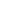 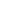 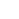 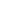 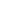 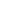 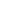 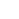 ÍNDICEGUÍA PARA COACHINGLa guía contiene temas sugeridos para las próximas 12 horas de coaching.Cuatro servicios de 3 horasPrimer servicio (3 horas) + Segundo servicio (3 horas) + Tercer servicio(3 horas) + Cuarto Servicio (3 horas) = 12 horas de coaching.Por cada servicio de 3 horas tienen que llenar hoja de asistencia, bitácora de labor y hoja de evaluación.INTRODUCCIÓN A LA GUÍA DE COACHINGCada compañía educativa tiene el compromiso de ofrecer 30 horas de coaching por escuela para garantizar la adecuada implementación del Sistema de Apoyo Conductual Positivo (SACPE). Las horas se dividen en 21 horas del tema de PBIS y 9 horas para el tema de integración de las bellas artes en la implementación de PBIS. La estructura de servicio requiere ofrecer el coaching en periodos de 3 horas. Hemos diseñado una guía temática teórico-práctica para garantizar que tengan material de trabajo para cumplir con las horas de servicio.A continuación incluyo las instrucciones de la Dra. Maricel Ocasio, consultora a cargo de supervisar la implementación de las compañías con relación a los servicios del SACPE. Estos parámetros son para los servicios de coaching. Encontrarán en las guías material para cumplir con todo lo requerido. Se entregarán 5 guías con material para 30 horas.Continuamos con el cumplimiento del PLAN DE TRABAJO PBISLa Secretaría Asociada de Educación Especial (SAEE) Lcdo. Eliezer Ramos solicitaron trabajar temas por Cada 3 horas de Servicio de Coaching7 temas para coaching cada 3 horas de PBIS:Revisando puntuación total de los BoQ, estableciendo reglas y roles para• miembros del equipo/ comité PBIS, estableciendo Plan de Acción (incluir calendario de administración Encuestas de Salud por el equipo) y evidenciar pasos del Plan por escrito.Aclarando conductas problemáticas, estableciendo el Currículo de Conducta basado en valores, expectativas de comportamiento y reglas por área, y determinando dónde y cuándo enseñarlas al personal vs. a los estudiantes.Estableciendo procedimientos efectivos y específicos para manejar los problemas de disciplina (en salón vs. en oficina vs. crisis), repasando los ABCs de la conducta, recolectar, entrar y analizar datos obtenidos.Colaborando y estableciendo el compromiso de la facultad (más allá del Comité), capacitándolos en PBIS y practicando su implementación a nivel escolar.Estableciendo procedimientos efectivos y específicos para promover la conducta apropiada mediante sistema de refuerzos, reconocimientos y recompensas tanto para el personal como para los estudiantes.Capacitando a los estudiantes en PBIS, buscando su colaboración y observaciones, practicando su implementación a nivel escolar.Evaluando la implementación efectiva, revisando datos recopilados en Encuestas, al igual que la efectividad del Plan de Acción utilizando datos y el ICAA.3 temas para coaching cada 3 horas de Bellas Artes:Colaborando con el equipo PBIS para planificar el llevar a cabo actividades creativas que apoyen el Currículo de Conducta haciendo uso de recursos disponibles en la escuela.Colaborando con el equipo PBIS para ofrecer el llevar a cabo actividades creativas que apoyen el Currículo de Conducta haciendo uso de recursos disponibles en la escuela.Colaborando con el equipo PBIS para evaluar el impacto de actividades creativas ofrecidas en apoyo del Currículo de Conducta haciendo uso de recursos disponibles en la escuela.Alineación de los servicios requeridos con las unidades temáticas a ofrecerActividades a desarrollar utilizando la Segunda guía de CoachingInstrucciones-Cada escuela debe desarrollar su manual del estudiante y padres sobre PBIS. A continuación sugerimos componentes base para su desarrollo. Cada escuela puede añadir o sustituir contenidos y áreas según estimen pertinente. La información que compartimos es a manera de EJEMPLO.Para el Desarrollo del Manual del Estudiante y Padres sobre PBIS deben:Incluir - Qué es PBISEs un sistema de apoyo conductual positivo para lograr conductas apropiadas en los estudiantes. Busca ser proactivo en proporcionar una red de apoyo escolar para que todos los estudiantes se sientan seguros y puedan lograr el balance saludable en las dimensión social, emocional y académica.Incluir la MisiónEjemplo -Promover un ambiente que mejore el aprendizaje del estudiante a través de la enseñanza y de reconocer el comportamiento positivo. Nosotros utilizaremos los datos para guiar la implementación de este programa para crear un ambiente seguro, responsable y respetuoso.Incluir el PropósitoEjemplo-El propósito de la implementación de apoyos de comportamiento positivos e intervenciones en la Escuela es:Enseñar con el ejemplo el respeto, la seguridad, la responsabilidad y estar listo para a prender.Volver a enseñar cuando sea necesario según lo indicado por los datos de la escuelaReconocer el comportamiento esperado y apropiado del estudianteIncluir información positiva sobre los beneficios de PBISLa Escuela  	Información GeneralPBIS se enfoca en el mejoramiento y mantenimiento continuo del clima escolar en toda la escuela, los salones de clases, las áreas comunes y cada estudiante a nivel colectivo e individual. Se busca que todos tengan las mejores condiciones para aprender. Para lograrlo se busca promover conductas apropiadas en los estudiantes. Nuestro objetivo es enseñar explícitamente las expectativas de comportamiento y las reglas, para luego reconocer las conductas positivas demostradas por los estudiantes. Como sistema de intervención PBIS aplica un sistema de tres niveles de apoyo, y un proceso de resolución de problemas para mejorar la capacidad de las escuelas para educar a todos los estudiantes sobre cómo alcanzar conductas apropiadas. Además, PBIS proporciona enseñanza de expectativas en la sala de clases apoyada por el refuerzo positivo de la conducta y un sistema claro de recompensas.Existe en la escuela un equipo líder de PBIS que se reúne cada dos semanas. Este equipo lleva a cabo reuniones con la comunidad escolar para resolver problemas de conductas inapropiadas y celebrar el comportamiento positivo. Mediante la implementación de PBIS, esperamos reducir el comportamiento disruptivo en la escuela y en la sala de clases. Vamos a educar a todos los estudiantes acerca de los comportamientos escolares aceptables. Nuestro plan de implementación de PBIS incluye metas, actividades e instrumentos para medir resultados claramente definidos. Estas prácticas están basadas en investigación y fueron validadas. La Escuela 		utiliza dos enfoques para fomentar un comportamiento positivo y prevenir el comportamiento de intimidación. Los estudiantes reciben ejemplos claros, se les enseña directamente el comportamiento positivo y apoyo adicional proporcionado a través de actividades que ejemplifican y enseñan respeto, seguridad, responsabilidad, y la conducta de estar listo para aprender. Todos los miembros del personal  de la escuela 	establecen ambientes regulares, predecibles, positivos para el aprendizaje  y la enseñanza. Los miembros del personal sirven como modelos positivos a los estudiantes a medida que alcanzan los comportamientos escolares esperados. Los estudiantes son reconocidos y festejados por su comportamiento positivo diario, semanal, mensual, trimestral y al final del año escolar. Mejorando el ambiente escolar, esperamos incrementar el tiempo de aprendizaje y promover el éxito académico y social para cada estudiante.Incluir la matriz de comportamiento“Matriz de las Expectativas de Comportamiento Positivo” de la Escuela 	EN TODA LA ESCUELA: Se crean expectativas de conducta e intervenciones para apoyar a todos los estudiantes de la escuela.FUERA DEL SALÓN: Se crean expectativas e intervenciones para el compartir en el patio, la cancha, el baño, los pasillos, comedor escolar, el estacionamiento, las reuniones estudiantiles o asambleas, entre otros.EN EL SALÓN: Se diseñan expectativas y reglas de conducta visibles, se complementa su enseñanza con el establecer rutinas diarias donde se converse sobre ellas y se modelen, se integra el discurso al currículo y la enseñanza para influir en el clima de la sala de clases.DE FORMA INDIVIDUAL: Son intervenciones individualizadas estructuradas para atender problemas conductuales severos y de aprendizaje de aquellos estudiantes que no responden a acercamientos generales.Matriz de comportamiento Positivo de la escuela  	Detallar cómo se trabajará con el currículo de PBIS, en qué consiste, cómo se reforzará positivamente y cómo se brindará el sistema de recompensas.Mostrando y Enseñando las ExpectativasExpectativasSe respetuosoMantente seguroSe responsableVen listo para aprenderA todos los estudiantes se les enseña directamente las expectativas de comportamiento que figuran en la “Matriz de las Expectativas del Comportamiento Positivo”. Esto se logra a través de lecciones educativas en la sala de clases y a través de toda la escuela. El reforzamiento del comportamiento esperado se brinda a través de nuestra campaña titulada 	.Trabajamos con lecciones utilizadas por los maestros para enseñar a los estudiantes la conducta esperada establecida en la matriz de conducta. Utilizamos lenguaje universal en toda la escuela para enseñar a los estudiantes las expectativas de comportamiento. Se observa la conducta y se da reconocimiento a través del refuerzo positivo y un sistema de recompensas.Buscamos el éxito escolar, el vínculo con la escuela, y cómo ser parte de un ambiente escolar seguro y respetuoso. Para obtener esto, las lecciones enseñan a los estudiantes habilidades para que fortalezcan su capacidad de aprender, cómo tener empatía, manejar sus emociones y resolver problemas. Estas lecciones semanales ayudan a los niños a tener éxito, no sólo con su proceso educativo, sino en la vida en general. El programa se imparte semanalmente por el maestro del salón de clases.Ejemplo de lecciones educativasCampaña de prevención de acoso - Alto, Retírate, HablaAlto, camina, habla: es un programa de prevención de acoso escolar que es compatible con un comportamiento positivo en la Escuela 	. A los estudiantes se les enseña cómo cuidarse a sí mismos y a otros a través de tres pasos simples cuando se producen problemas de comportamiento.El primer paso es que los estudiantes dicen “Stop” Alto, y sacan su mano abierta visible si alguien no está siguiendo las expectativas de conducta. Si el problema continúa, los estudiantes se les enseña a seguir el paso dos, que les dice “ Walk Away “ (retírate) de la conducta problemática. Si el problema continúa, en el tercer paso van a hablar con un adulto para obtener más ayuda en la resolución del problema.Cada mes a todos los estudiantes se les enseña cómo utilizar “Alto, Retírate, habla “ en una variedad de situaciones. Algunas de estas lecciones incluyen lo que hay que hacer cuando otros utilizan comentarios inapropiados para hacer daño a los demás (chismes) o incidentes de agresión físicas menores. Los estudiantes están aprendiendo las técnicas de resolución de problemas para detener los problemas  de conducta  antes de que escalen de nivel. Ellos tienen la capacidad para ayudarse a sí mismos y otros. PBIS proporciona un ambiente positivo en el que las expectativas de comportamiento estudiantil están claramente establecidas y son practicadas.Reuniones de la ComunidadCada mes, los maestros organizan una junta con los niños del mismo grado, para realizar una reunión con la comunidad. Estas reuniones se centran en los comportamientos positivos y ofrecen oportunidades para abordar cuestiones relacionadas con las necesidades de cada grado. La prevención de violencia, la prevención de acoso y comunicación efectiva será el tema y la prioridad durante estas reuniones. Durante estas reuniones, los maestros reconocen a los estudiantes que han demostrado cualidades positivas. Estos son anunciados durante la reunión delante de sus compañeros, y se les da un reconocimiento especial en honor a sus logros. Los maestros eligen la categoría para los estudiantes, y tienen la libertad de crear beneficios adicionales más allá de nuestras expectativas. Los maestros dan una breve explicación de que es lo que representa el premio que han seleccionado para cada alumno, explicando detalles de por qué se seleccionó a cada estudiante. Esto apoya el desarrollo de nuestra comunidad positiva y personaliza los logros de cada estudiante.Todos estos programas son enfoques proactivos para prevenir el comportamiento de intimidación y fomentar un ambiente de respeto, responsabilidad y seguridad, y por consecuencia se crea un ambiente de aprendizaje positivo.Reconocer el Comportamiento Apropiado del Estudiante y Festejar el Comportamiento EsperadoCómo lo vas a hacerMediante Reconocimiento Diario: Te Miramos Haciendo Bien PBIS y celebramos a los alumnos que han demostrado un comportamiento positivo de diferentes maneras. Los alumnos que muestran el cumplimiento con las expectativas de conducta en la escuela y en la guagua, en 	y en 	se les da un cupón (te cogí siendo bueno).Mediante Reconocimiento Semanal: Cuando los estudiantes reciben “5 cupones “te cogí siendo bueno” han ganado una recompensa ( titulada dame cinco). Cada viernes los estudiantes con “Dame cinco” podrán elegir un premio por su comportamiento positivo.Mediante Reconocimiento Mensual: Certificados de “Te cogí siendo Bueno”. Al final de cada mes, los estudiantes tendrán la oportunidad de ganar una oportunidad especial de fotos por haber elegido premios con los cupones “Te cogí siendo bueno”. Serán al menos cinco estudiantes de cada grado que posean cupones. Los estudiantes que escuchen su nombre durante los anuncios de la mañana, reciben un certificado, un lápiz especial, y llevarán un cordón que indica que son un Súper Estudiante de la Escuela 	.Qué más se te ocurre trabajar como iniciativa educativa, sistema de refuerzo positivo y recompensas.Incluir los Procedimientos DisciplinariosEjercicio -Ejemplo de Pasos a seguir-Necesitamos desarrollar un procedimiento coherente para el manejo de la disciplina en la escuela. Para lograrlo debemos crear una gráfica marcando límites para ayudar a definir lo que es una falta de disciplina Mayor o Menor.Los reportes de menor importancia serán escritos por el maestro de la sala de clases sobre el informe de disciplina, se recomienda hacer contacto con los padres, y una copia del reporte debe ser será enviado a casa de los padres.Los reportes mayores serán llenados por el maestro y el especialista de conducta del comité y enviados a la oficina. El estudiante puede entonces llamar a la oficina para hablar con el director. Si se ha mandado el reporte a la oficina, la administración se pondrá en contacto con el padre/tutor.Nota- De forma continua se evalúan posibles situaciones conductuales manejadas en la sala de clases vs situaciones manejadas en la escuela  con consecuencias claras y justas- esta información se actualiza de forma periódica según surgen nuevas necesidades en la escuela.Incluir plantilla sobre reporte de disciplinaIncluir hoja de compromiso del estudiante y el padre de leer el Manual de PBIS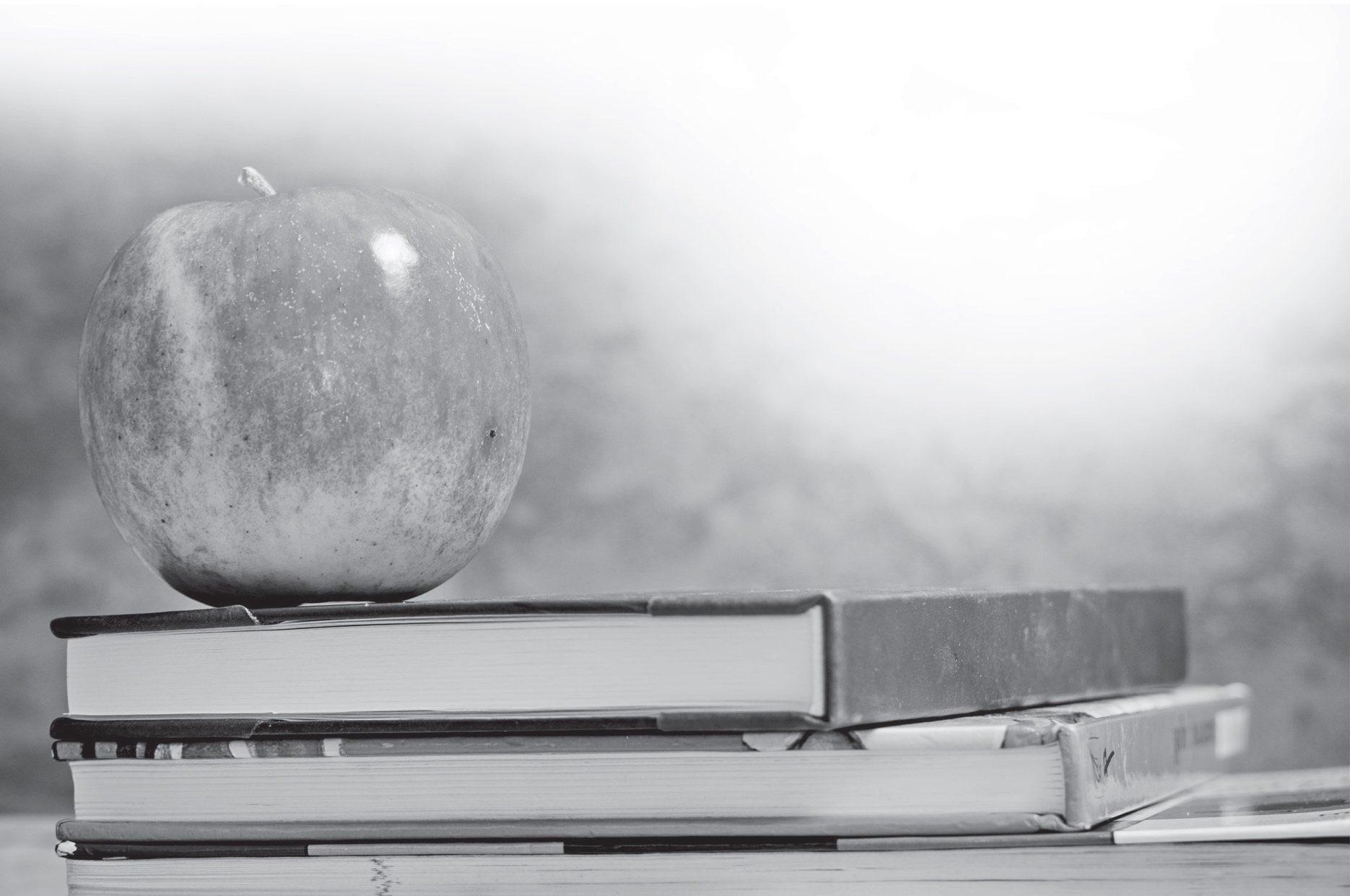 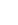 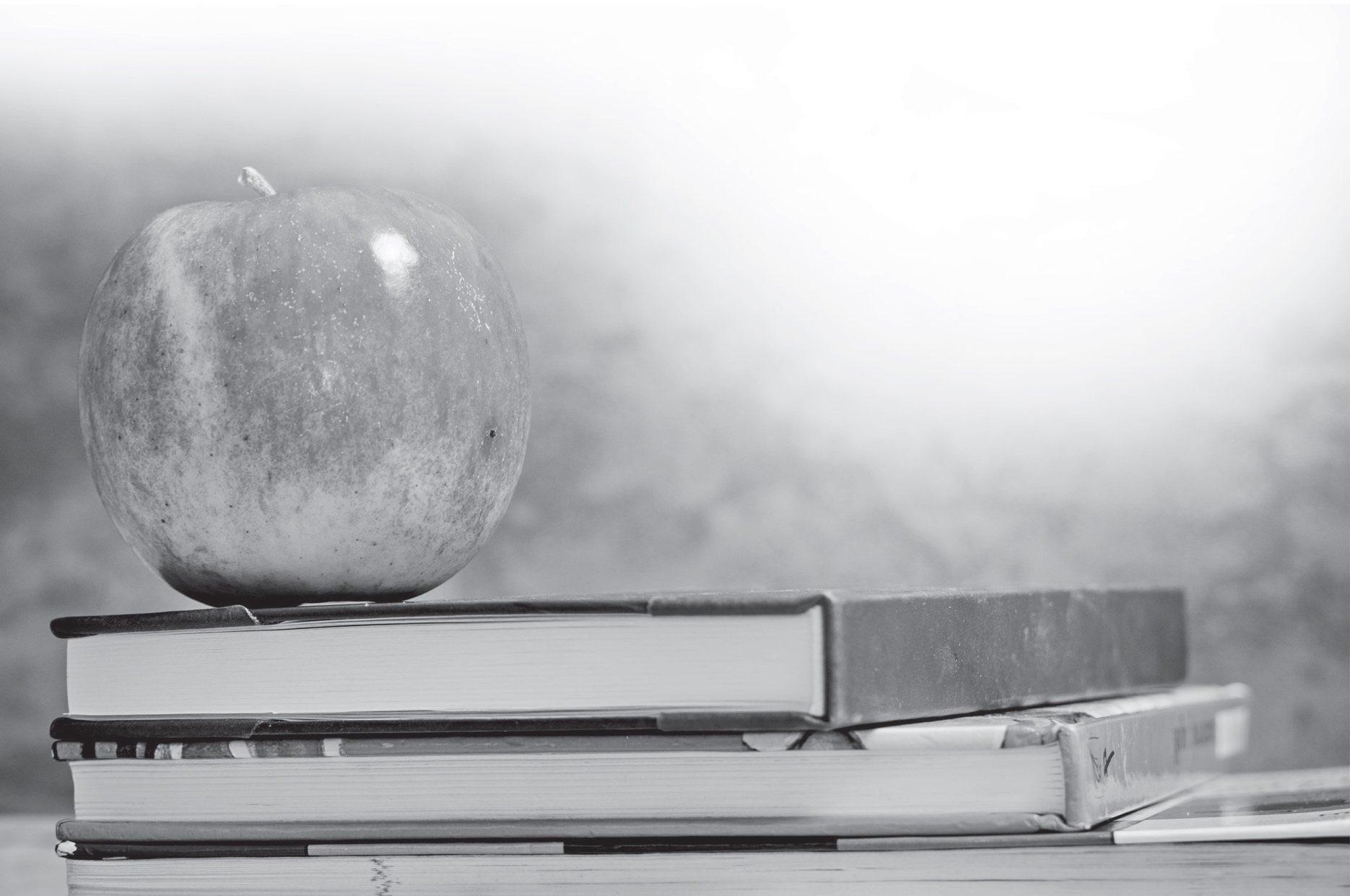 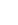 Después de haber leído el manual de expectativas y reglas de conducta de la Escuela  	 con su hijo/a, por favor firme y regrese esta página al maestro de su niño/joven.Mi hijo y yo hemos leído el manual y entendemos las expectativas de la Escuela 	y estamos de acuerdo en seguirlas para hacer de la escuela un lugar agradable y seguro para aprender.Nombre del Estudiante: 	Grado 	Firma del Padre:  	Fecha:  	Escuela 	12Sistema de Apoyo Conductual Positivo por sus siglas en inglés conocido como PBISManual para Padres y EstudiantesSomos una escuela PBISQué es PBISNuestra MisiónEl Propósito de PBISInformación general sobre PBISMatriz de comportamiento Positivo de la escuela  	El currículo de PBIS, en qué consiste, cómo se reforzará positivamente y cómo se brindará el sistema de recompensas.Mostrando y Enseñando las ExpectativasExpectativas1.    	2.    	3.    	4.    	NarrativoLecciones educativas 1.2.Procedimientos Disciplinarios NarrativoPlantilla sobre reporte de disciplinaHoja de compromiso del estudiante y el padreDespués de haber leído el manual de expectativas y reglas de conducta de la Escuela 	 con su hijo/a, por favor firme y regrese esta página al maestro de su niño/joven.Mi hijo y yo hemos leído el manual y entendemos las expectativas de la Escuela 	 y estamos de acuerdo en seguirlas para hacer de la escuela un lugar agradable y seguro para aprender.Nombre del Estudiante: 		Grado	 Firma del Padre:  	Fecha:		 Escuela:  		Actividades a desarrollar utilizando la Tercera guía de CoachingLas actividades de este periodo involucran el desarrollar una presentación en PowerPoint dirigida a padres sobre qué es PBIS y una presentación en PowerPoint dirigida a maestros. El propósito es lograr el compromiso de la escuela más allá del comité de PBIS. Se necesita identificar la voz de los padres en el comité y que toda la facultad conozca sobre PBIS y que lo ayuden a implementar.Ejemplos de slides sugeridos para hacer la presentación a los padres. Verifiquen los contenidos y apliquen la presentación según las sugerencias del equipo líder en la escuela.Slide:Definir qué es DisciplinaReglas de comportamiento que permiten al estudiante lograr metas, trabajar, estudiar, investigar, elaborar, jugar, organizarse y lo ayudan a saber vivir en común, respetando y siendo solidario con los demás.Slide:Qué es SACPE o PBISEs el sistema de disciplina que el Departamento de Educación está apoyando en las escuelas y desea que los padres apoyen desde el hogar.Significa Sistema de Apoyo Conductual Positivo Escolar.Ayuda a desarrollar conductas apropiadas en los niños y jóvenes.Slide:Reflexionemos un poco sobre nuestra cultura y los métodos de disciplinaSlide:Porqué surge el problema conductualSe discuten los Factores bio-psico-socialesAspectos biológicosPsicológicosSocialesSlide:Ejercicio Reflexionemos sobre cómo disciplinamosQué nos pide PBIS cambia tu forma de disciplinar. Disciplinamos para enseñar, no para regañar.Slide:Porqué se dan las conductas inadecuadas en nuestros hijos Qué pasaNo conocen sobre reglas y las expectativas de comportamiento esperado.No se reconoce la conducta positiva.Slide:Qué podemos hacer ante conductas problemáticas, aquí entra SACPE con sus estrategiasSi queremos aumentar la probabilidad de una conducta-hablamos de refuerzo.Slide:Recomendaciones de SACPE para ponerlas en prácticaEmite el estímulo positivo-para aumentar la conducta.Enfatiza en aspectos, actitudes y resultados que tienen una consecuencia positiva.Tiene que estar orientado al aprendizaje de los errores, a la superación de los obstáculos y a mantener una autoestima adecuada.Slide:Cómo trabajar con las conductas problemáticasBusca mejorar el clima en tu hogar.El clima se refiere a cómo los miembros de la familia perciben el ambiente hogareño.Slide:Qué podemos hacer como padresImplementar técnicas de comunicación efectivaDesarrollar actividades de cohesiónDesarrolla actividades para normas de convivencia en el hogarSlide :La disciplina ideal bajo SACPEFacilita el enseñar, modelar, apoyar y recompensar una conducta positiva.Trabaja con consecuencias justas y apropiadas ante conductas inadecuadas.Trabaja con el refuerzo positivo acompañado de un sistema de recompensas.Slide:Cómo recompensar las conductas apropiadasFrases positivas, alentadoras: Muy bien…. Eso es…. Me siento orgulloso de ti. Si no entiendes hijo… ven …vamos a sentarnos a dialogar…te voy a explicar.Hoy vamos a comer heladoPreparé tu plato favoritoVamos al cineSlide:Las expectativas y las reglas…Para que nuestro hijo entienda el mensaje tenemos que traducirlo a una expectativa de conducta. Es decir, explícale qué se espera de ellos.Para que lo entiendan mejor debes traducir a su vez esa expectativa en reglas claras, cortas y precisas. Un ejemplo sería:Slide:Ejercicio sobre Valores, Reglas y Expectativas. Vamos a hacer esto juntos….Slide:Resumiendo lo que SACPE espera de nosotrosEnseña a tu hijo la conducta que se espera de ellos.Modela la conducta esperada.Reconoce y recompensa al niño o joven que demuestra una buena conducta.Recuerda que aprender no siempre pasa rápido, necesitamos práctica y por eso el refuerzo positivo funciona. Brinda oportunidades adicionales para que te demuestren la conducta.Monitorea las conductas a ver qué te funciona y qué no.Temas sugeridos-Qué es PBISQué requiere el PBIS en la escuelaCómo desarrollar expectativas y reglas para la sala de clasesCómo trabajar con el currículo de PBIS y garantizar la enseñanza de las expectativas y reglas.Refuerzo Positivo y Sistema de RecompensasBeneficios del PBISSistema de recopilación de datos y métricas –planillas de referidos, conductas trabajadas en la sala de clases vs oficina, cómo se da seguimiento.Ejercicio de ReflexiónCómo explicarías PBIS en tus propias palabrasActividad de Corroboración de destrezas y dominio de contenidosEnsayen con el comité cómo explicarían las reglas y las expectativas, cómo explicarían el refuerzo positivo y el sistema de recompensa, cómo explicarían la enseñanza del currículo de PBIS, cómo trabajar con la planilla de referidos de estudiantes, cómo documentar los casos y darle seguimiento.EjercicioActividad para analizar el ABC de la conducta. Entendiendo cómo solucionar los problemas.Repasando conceptos… recordemos la importancia de los antecedentes, las conductas y las consecuencias.AntecedentesEvento o estímulo que ocurre previo a la conducta.Provocaciones rápidas:Ej. actividad no preferida, dar una tarea difícil, decir “no“.Provocaciones lentas [SUCESOS]:Ej. llegó tarde a la escuela, no ha desayunado, conflicto con los padres, perdió la transportación.Evento o estímulo que ocurre previo a la conducta.Provocaciones rápidas:Ej. actividad no preferida, dar una tarea difícil, decir “no“.Provocaciones lentas [SUCESOS]:Ej. llegó tarde a la escuela, no ha desayunado, conflicto con los padres, perdió la transportación.ConductaLa acción medible y observable.Ej. (Lo que usted vio) Llegó tarde, tiró el bulto, le pegó a otro/a compañeroConsecuenciasSuceso o respuesta que ocurre inmediatamente después de una conducta.Ej. Compañeros se ríen, maestra lo regaña, miente o minimiza la conducta y sale de la situación.Ejercicio de las casas inundadas: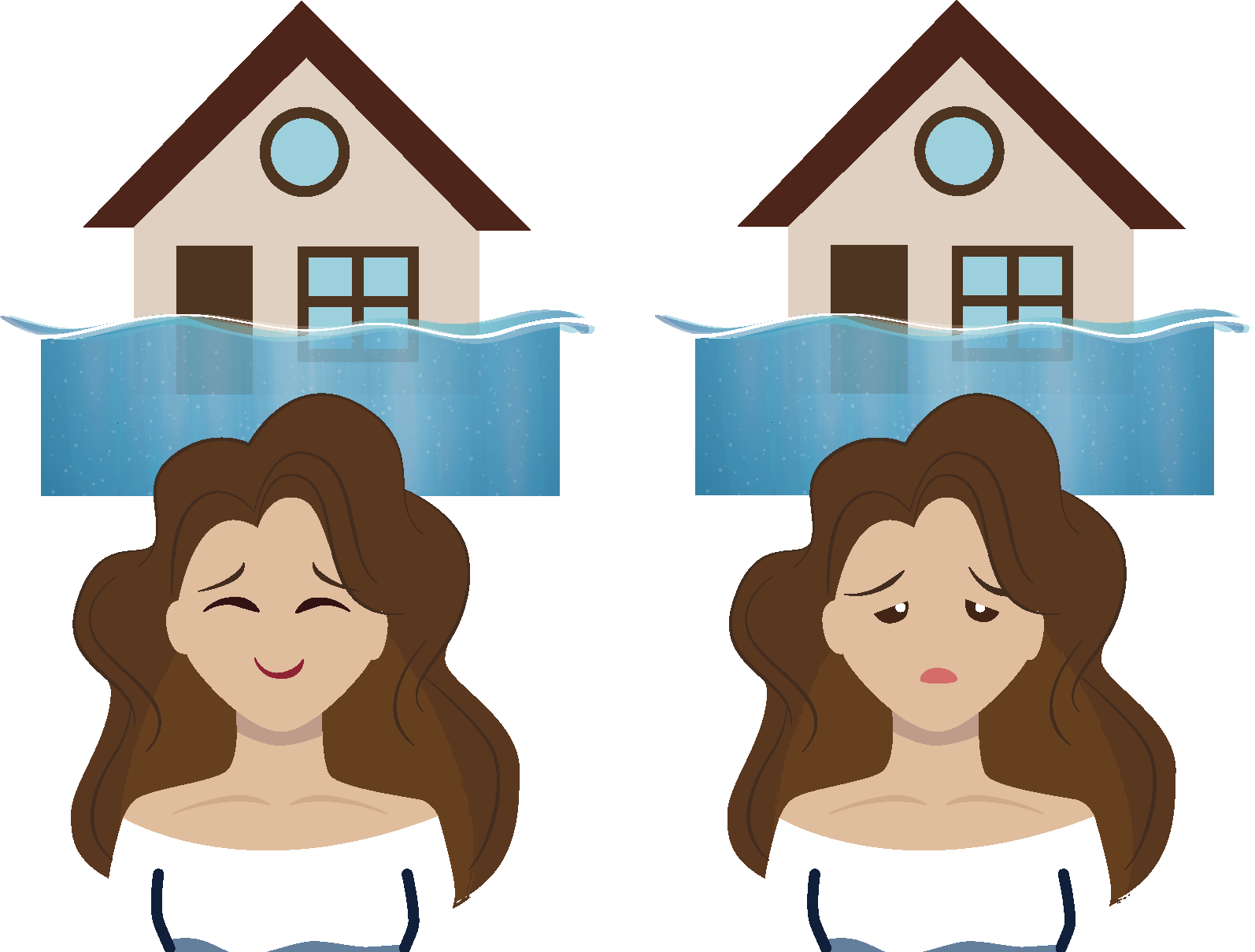 Recordando el ejercicio de las 2 casas exactamente iguales que se inundaron y fueron pérdida total. Las mismas circunstancias de las dueñas. Perdieron su casa y todo lo que en ella había. No se perdió ninguna vida.Las dueñas de las casas no sienten lo mismo. Una está tranquila, y la otra deprimida. Las dueñas de las casas no sienten lo mismo. Una está tranquila, y la otra deprimida. Se pregunta a los participantes porqué si fueron las mismas circunstancias una está deprimida y la otra tranquila.Contestación al ejercicio de las casas inundadas:Las situaciones de vida son diferentes, la crianza, el conjunto de valores y pensamientos de persona a persona varía y por ende las emociones también.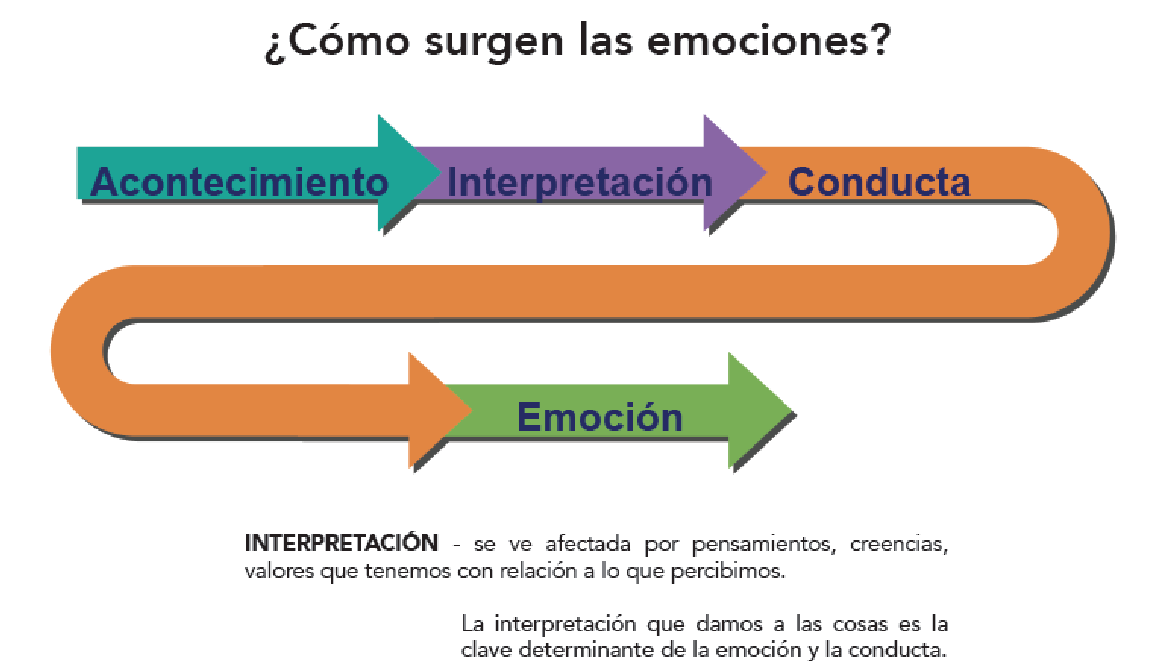 Utilizando el ICAAEl análisis del ABC de la conducta nos ayuda a entender el porqué surgen las conductas de los estudiantes y nos lleva a utilizar el sistema ICAA. El cual a su vez nos ayuda a generar posibles hipótesis para entender la conducta y lograr desarrollar posibles intervenciones o actividades de prevención para lograr conductas apropiadas. Por ejemplo-En ambos casos utiliza el ICAA para generar una hipótesis y desarrollar posibles intervenciones de Instrucción, Currículo, Ambiente y Alumno. Antes de completar el ejercicio vamos a repasar los conceptos y luego brindemos las contestaciones.Ejemplo de aplicación -Exposición de la Identificación del ProblemaPaso 1: Situación-Muchos estudiantes son irrespetuosos, temprano en la mañana, cuando llegan a clases.Paso 2: Análisis del problema: ¿POR QUÉ está pasando esto?Lluvia de ideas para crear una hipótesisAlgunas posibles causas-llegan sin desayunar porque están tarde,sus padres se levantan tarde y tiene la presión de llegar apresurados,problemas de valores, son irrespetuosos porque eso es lo que vense sienten desalentados de llegar al salón, clases aburridas o muy fuerteLluvia de ideas: una variedad de razones que puedan contribuir a solucionar el problema:Campaña de la importancia de la nutriciónCampaña de manejo de tiempo y responsabilidadCampaña de respeto-enseñanza de expectativas de conductaRepaso de estrategias de enseñanza para transformar lo que ocurre en la sala de clases, más dinámicas y entretenidas.El sistema ICCA requiere que para modificar la conducta evalúes el proceso de enseñanza, el currículo, el ambiente y las necesidades del alumno.InstrucciónCurrículoAmbienteAlumnoEscoja la hipótesis más apoyada por los datos que sea consistente con la función de la conducta propuesta para que pueda resolverse con los recursos que tenga a su alcance.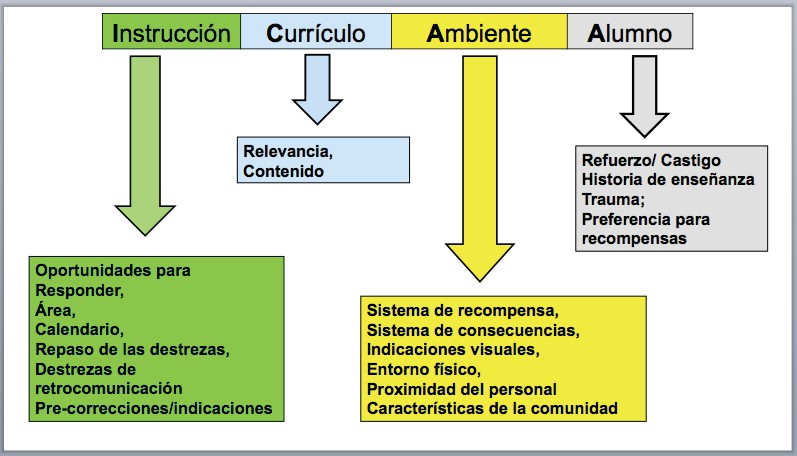 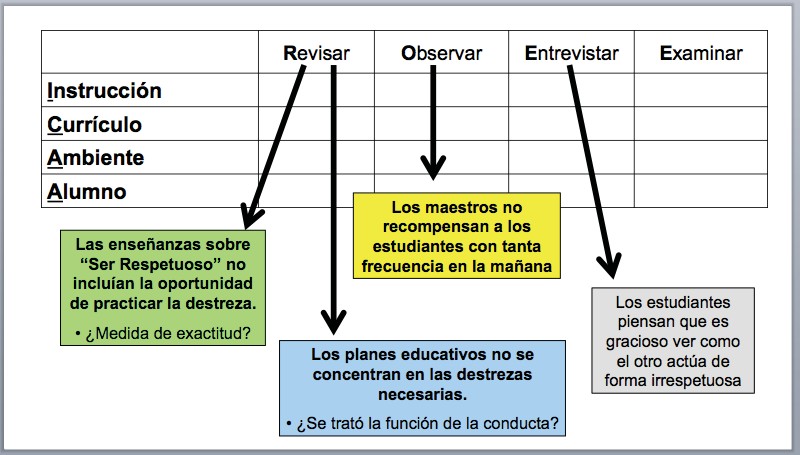 PASO 3:Diseño de la intervenciónUna vez identifique el problema y su función:Trate de prevenir que vuelvan a ocurrir las conductas. (Proactivo)Enseñe o re-enseñe la conducta deseada; enseñe una conducta de reemplazo (Educativo)Solo refuerce esas conductas deseadas. Tenga como objetivo la función de la conducta. Asegúrese que no estemos reforzando la conducta inapropiada (Refuerzo)¿Cómo sabrá si es exitoso?EjemploRETO AL PARTICIPANTELos estudiantes son irrespetuosos en la mañana porque los maestros no los recompensan durante esta hora del día.(hipótesis del ambiente)Proactivo:Salude a los estudiantes cuando estos entren a la clase.Educativo:Enséñeles ejemplos de cómo ser respetuosos, incluso cuando se sientan cansados y estén de mal humor.Refuerzo:Todos los maestros recompensarán a por lo menos 3 estudiantes que demuestren una conducta respetuosa antes de que comiencen sus clases del día (saludo amable, iniciar la tarea tan pronto se les pida).PASO 4:Respuesta a la intervención¿Cómo sabrá si su escuela intervino con exactitud?Observe en los pasillos, pregunte a los estudiantes, cuente las fichas que se están distribuyendo.¿Tiene alguna otra idea?¿Cómo se da cuenta si es exitoso?Establecido en el Paso 3Encuesta a la facultad, Referidos a la Oficina por “Falta de respeto”¿Alguna otra idea?Evalúe la respuesta:Pregúntese…¿Cumplimos con la meta?¿El plan está dando resultado?¿Cuán acertada fue la identificación de nuestro problema y la hipótesis formulada?¿Fuimos certeros en identificar la función?¿Estaban nuestras intervenciones dirigidas a la función de la conducta inapropiada?Si todas las respuestas son AFIRMATIVAS, desarrolle un plan para terminar con la intervención.Utilice sus datos para dirigir sus acciones.Ahora si…discutamos el Ejercicio 1- pensemos en que muchos estudiantes están entrando tarde en la mañana, qué puede estar pasando. (Página 25)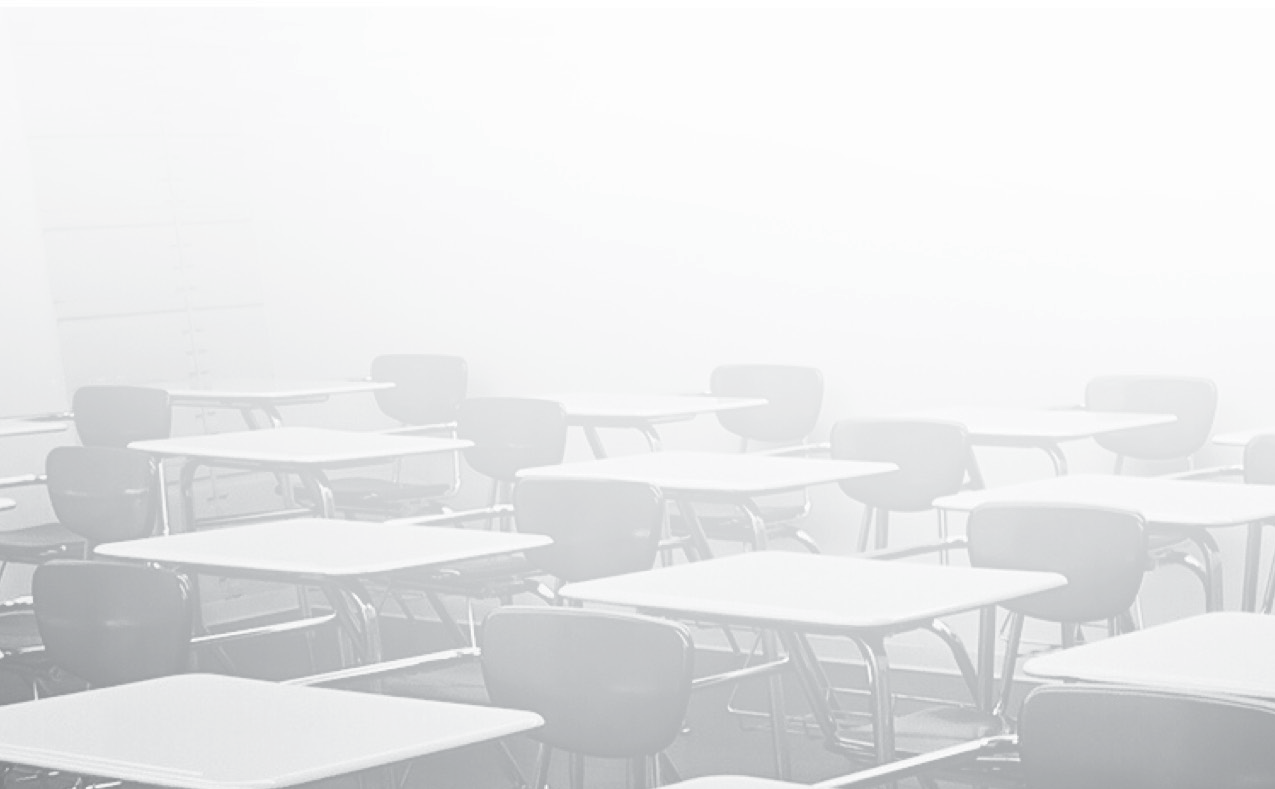 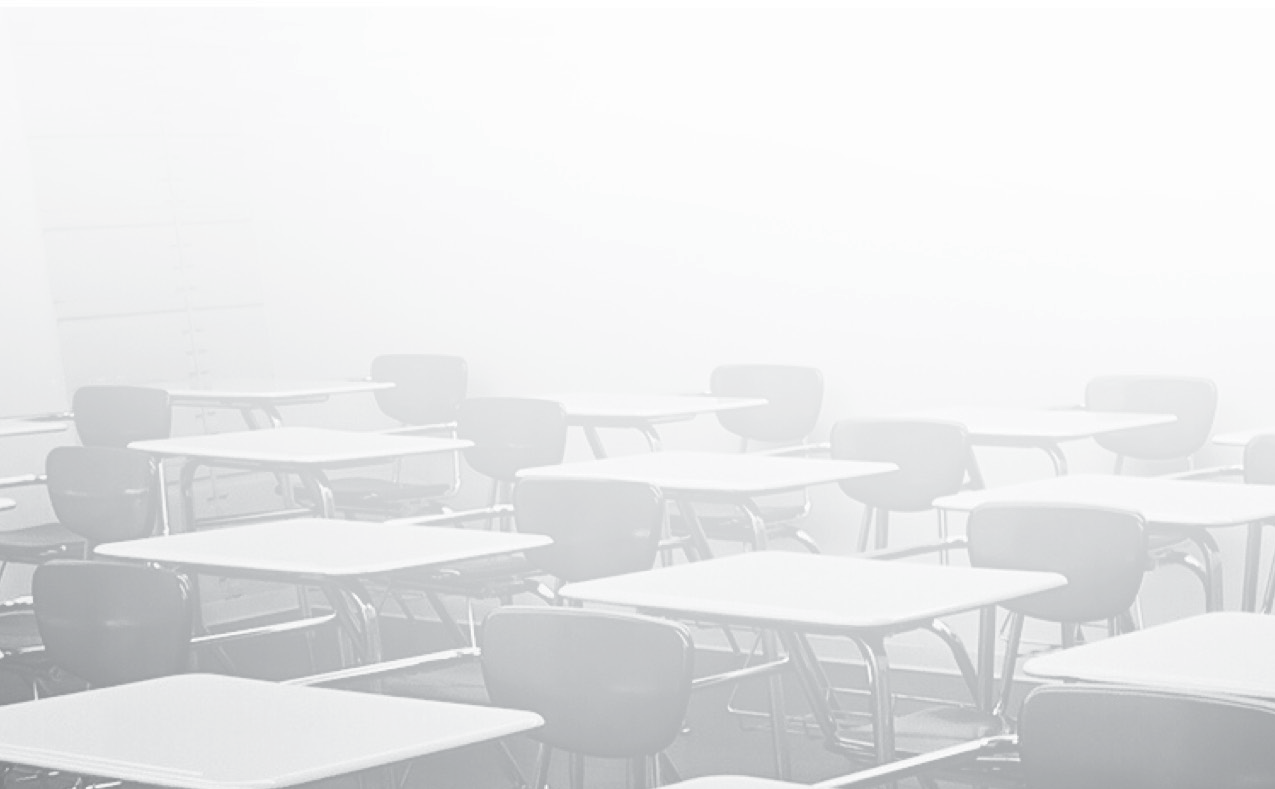 Utiliza el ICAA, genera hipótesis y desarrolla posibles intervenciones de Instrucción, Currículo, Ambiente y AlumnoInstrucción:  	Currículo:	 	Ambiente:	 	Ejercicio 2- pensemos que tenemos mucho ausentismo, qué puede estar detrás de esta situación.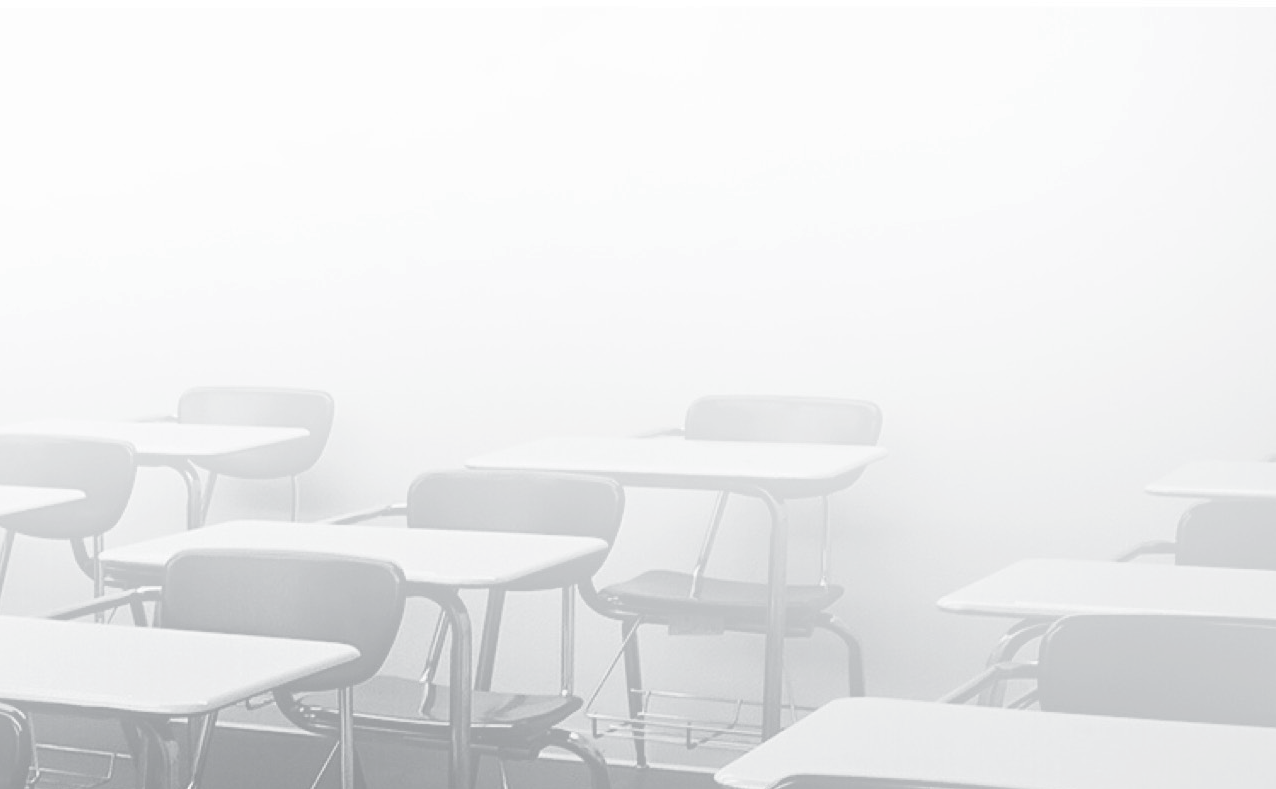 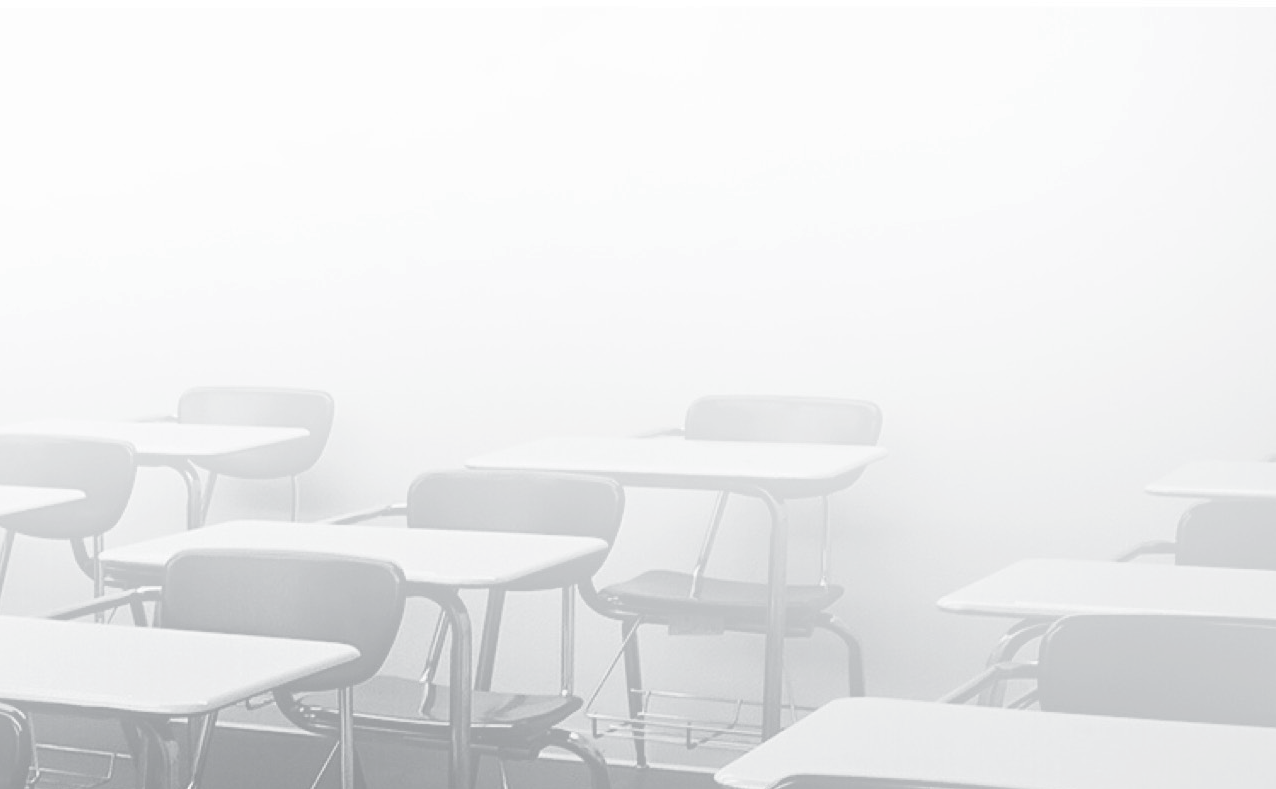 Utiliza el ICAA, genera hipótesis y desarrolla posibles intervenciones de Instrucción, Currículo, Ambiente y AlumnoInstrucción:  	Currículo:	 	Ambiente:	 	Actividades a desarrollar utilizando la Cuarta guía de CoachingA continuación incluimos varios temas asociados al manejo de conducta que pueden servir para iniciar actividades de campañas de prevención bajo el nivel I de PBIS. El propósito es que piensen en los valores, expectativas y reglas de conducta que quieren apoyar en la escuela y que capaciten al personal sobre estos temas y las estrategias para enseñarlos a los estudiantes. Incluimos varios temas, el comité líder escoge el tema o los temas que estimen apropiados. Deben incluirlo en su plan de trabajo, tomando en consideración el tiempo para ejecutar y las personas encargadas. El comité de la escuela puede escoger otros que no estén en esta lista.Por ejemplo:quiero que los estudiantes aprendan a trabajar con la expectativa de ser respetuosos, por lo cual puedo enseñarles cómo comunicarse de forma efectiva, a manejar su coraje.quiero enseñarles sobre la expectativa de ten autocontrol, para eso los ayudo a manejar su ansiedad, a manejar el estrés .quiero que aprendan	sobre la expectativa de se resiliente, para eso los	ayudo a aumentar su autoestima y saber cómo prevenir el acoso escolar.Todos estos temas ayudan a desarrollar conductas apropiadas. Si necesitan información de contenido, luego de las preguntas del ejercicio pueden encontrar un descripito breve sobre los temas antes descritos. Se incluyen definiciones de los conceptos y algunas ideas sobre estrategias y ejercicios que se pueden desarrollar para explicarla.EjercicioIdentifica qué campaña de prevención de conducta implementarán en la escuela. A qué expectativa está asociada, qué reglas apoya.Cómo trabajarás la campaña en la sala de clases o en la escuela total (schoolwide)A qué hora del día se trabajaráCómo se explicará a los estudiante- asamblea, reuniones bisemanales, en los primeros 10 minutos de la mañana de la clase de Quién estará a cargoPor cuánto tiempo- un mes, un semestre, campaña de año.Qué sistema de refuerzo positivo se utilizará, qué recompensas.MANEJO DEL CORAJEObjetivosAnalizar los conceptos que bordean la emoción del coraje para comprender el proceso y ayudar a los niños a manejar, modificar y entender sus emociones.Identificar los efectos fisiológicos, psicológicos y conductuales del coraje con el fin de calibrar las emociones a través de la observación de hábitos y conductas.Aplicar actividades y claves que permitan a los adultos a entender sus propias emociones y a manejar el coraje como modelo de sus niños.¿Qué es la emoción del coraje?El enojo o coraje es un estado emocional que varía en intensidad, desde una molestia o irritación breve hasta una furia e ira intensa. El enojo forma parte de las emociones que un ser humano siente manifestadas a través de la conducta (Cupul, 2018).Afirma Pérez, et al (2008) que la reacción de enojo o coraje pone en estado de alerta a una persona, ayudándola a afrontar una situación, cuyo propósito es de protección.El lado positivo del corajeEl coraje es una emoción común, que cuando es leve, cumple la función positiva de expresar insatisfacción, motivar a una acción correctiva y dar energía para comportamientos adaptativos. (Cupul, 2018)Actividad para reflexionar…Menciona alguna experiencia en que la emoción del enojo o coraje te haya tenido una función positiva.¿Cómo le explicarías a un niño que la emoción del enojo es natural en el ser humano y que puede tener una función positiva?Cuando sube el termómetro… ¡la ira!La ira es una emoción que sigue a la frustración cuando ésta es ocasionada por las acciones de otras personas y son valoradas por la persona que sufre el enojo como injustificadas o al menos evitables.La ira es un estado de excitación resultante de condiciones sociales queimplican amenaza o frustración.Actividad de aplicación…Escribir todas las palabras posibles para describir lo que sentimos cuando tenemos la emoción del coraje y la ira.Evaluar cada palabra escrita y añadirle al lado un antónimo o palabra positiva para transformar esa emoción en un pensamiento positivo.Componentes de la Ira:Efectos fisiológicos, psicológicos y conductuales de la emoción del corajeEl enojo manejado de forma equilibrada produce adaptación al medio.Cuando se presenta de forma intensa provoca problemas de funcionamiento:Dificultades en relacionarseAgresión verbal, físicaProblemas de saludEl enojo se manifiesta por reacciones físicas (síndrome de activación fisiológica) mediante el siguiente proceso (en Pérez, Redondo y León, 2008):incremento de adrenalinaelevación de azúcar en la sangrela glucosa se transforma en energía lo cual aumenta el ritmo cardíacoaumenta el ritmo respiratorioreacción del organismo para responderEl enojo tiene consecuencias psicológicas y de conducta:VergüenzaFrustraciónTristezaSentimientos de culpaSin disfrute de situaciones o relacionesFalta de análisis objetivoPoco desempeño en general (Russeck, s.f.)Claves para el manejo del coraje en los niñosPermite que el niño identifique lo que le enoja, pregúntale: ¿Qué es, exactamente, lo que te enoja? ¿Por qué te enoja? ¿Qué piensas de esa persona o situación?Explícale que tiene derecho a molestarse, sin agredir verbalmente o físicamente a los demás.Cuando te exprese que se siente mal, dile que lo entiendes por que tú también te enojas.Si presenta síntomas físicos de ira, pídele que respire con calma, que tome agua y ubícalo en un ambiente sereno y fresco.Dile que respetas sus emociones, que estás ahí para escucharlo y buscar soluciones.Pregúntale: ¿Qué te gustaría que ocurriera si te vuelve a ocurrir lo que te enoja? ¿Cómo reaccionarías si no estuvieras enojado?Técnicas para el control del coraje en los niñosRueda de opciones para el control del ira: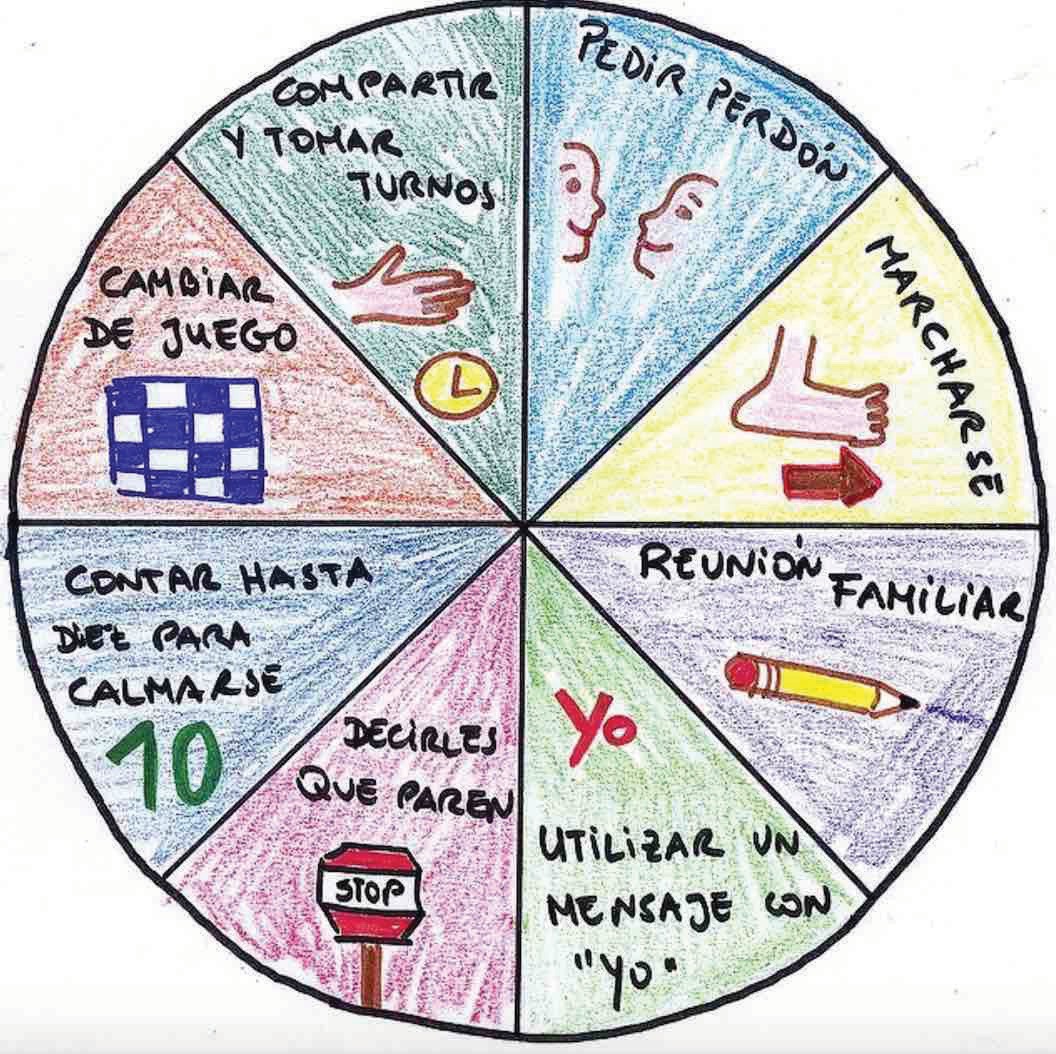 El semáforo para el manejo del coraje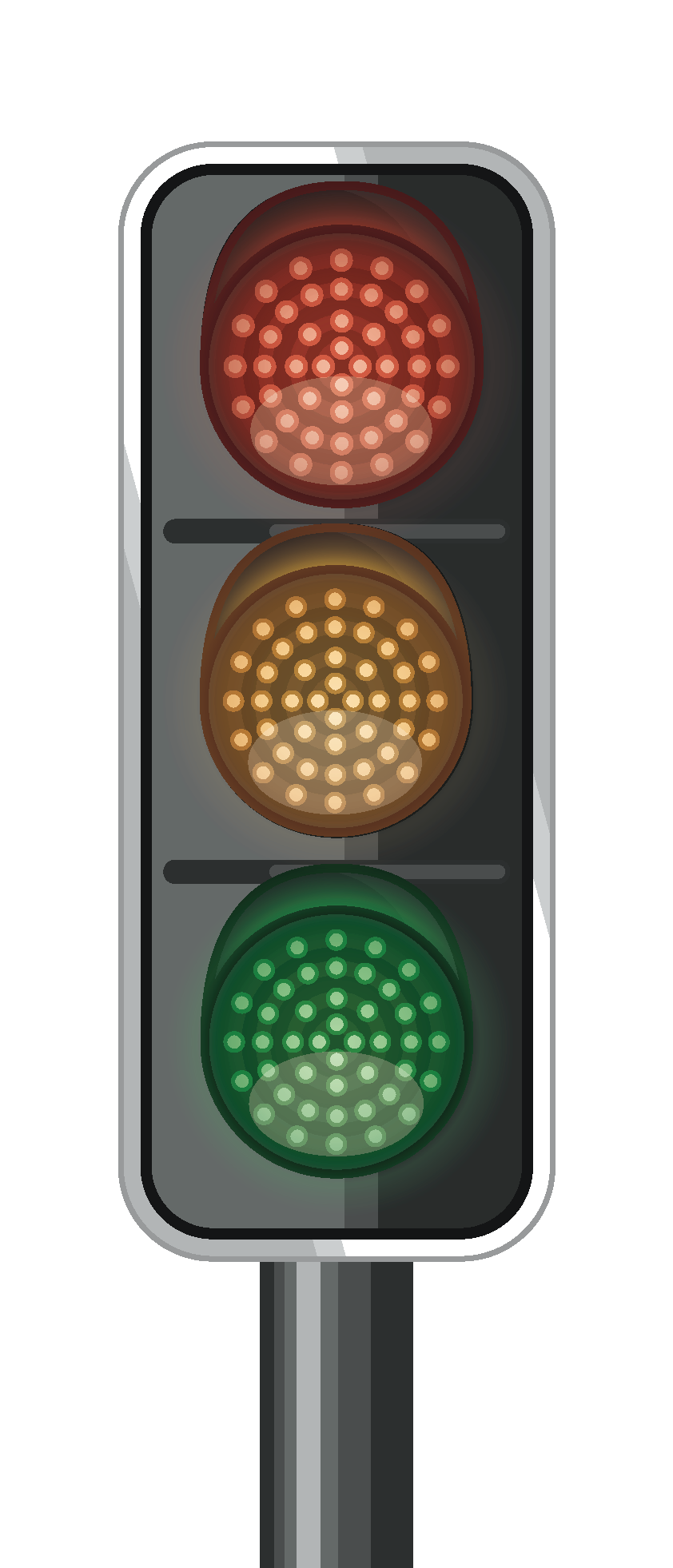 Luz Roja: ALTO, tranquilízate y piensa antes de actuar.Luz Amarilla: PIENSA soluciones o alternativas y sus consecuencias.Luz Verde: ADELANTE y pon en práctica la mejor solución.ESCENA 1:Imagínate que estás parado en una fila, para entrar a algún lugar.De repente una persona te pisa y escuchas que te dice perdón, fue sin querer. Lo más probable es que no le des mucha importancia.¿Pero qué sucedería si esto se repite varias veces?¿Cómo crees que te sentirías?Seguro que, después de cierta cantidad de pisotones, te enojarías.¿O no?34ESCENA 2:Ahora imagínate que lo ves a la cara para reclamarle y te das cuenta de que está ciego.¿Crees que tu coraje se mantendría en el mismo nivel? Seguramente, no.Muy probablemente tu enojo disminuiría o se acabaría.¿Pero por qué, si los pisotones los recibiste? Porque tus pensamientos seguramente cambiaron. En lugar de pensar: “Qué se cree este ...” Pensaste: “Es que no ve...”El hecho de haber sido pisado no cambió, pero tus pensamientos sí.(adaptado de: Crecimiento y bienestar emocional)Somos modelos y ejemplos de nuestros niños…Siempre ofrece el refuerzo positivoAyúdale a entender y expresar sus sentimientos.Enséñale con diversas estrategias situaciones a las cuales se pueden enfrentar y cuáles serían las soluciones.Ofrece espacio para la relajación y la auto reflexión y que se hablen a sí mismos de manera positiva.Muéstrales la fuerza maravillosa del perdón.Recursos de ayudaVideo: El pulpo enojado recuperado de: https://www.youtube.com/watch?v=SikVHG5z830La caja de la rabia https://marinamartinsanpsicologa.wordpress.com/2016/04/04/la-caja-de-la-rabia- una-herramienta-para-combatir-la-ira-en-los-nins/Cuento en PDF: “Vaya rabieta” de Mirrielle d´Allancé recuperado de: https://mmhaler.files.wordpress. com/2012/08/cuento-vaya-rabieta.pdfEl semáforo para control de emociones recuperado de https://www.educapeques.com/escuela-de- padres/la-tecnica-del-semaforo-para-el-control-de-las-emociones.htmlVideo semáforo de las emociones recuperado de : https://www.youtube.com/watch?time_ continue=53&v=QjH6FaluEVQReferenciasCupul, M. J. (2018). Validación de un inventario para la medición de la ira en niños meridanos. Tesis Maestría. Universidad Iberoamericana Puebla. Recuperado de: http://repositorio.iberopuebla. mx/bitstream/handle/20.500.11777/3436/Cupul%20Realpozo%20Mar%C3%ADa%20José. pdf?sequence=1&isAllowed=yTortello, C. & Becerra, P.C. (2017). Cómo se estudian las emociones de los niños. Cuaderno de Neuropsicología. Recuperado de: http://www.cnps.cl/index.php/cnps/article/view/311/330Russek, S.(s.f.) Causas y consecuencias del enojo. Recuperado de: http://www.crecimiento-y-bienestar- emocional.com/enojo-causas-consecuencias.htmlMANEJANDO LA ANSIEDAD (ESTRÉS)IntroducciónEl estrés o un nivel de ansiedad es una respuesta común y necesaria para la vida. Reconocemos que estamos en una época en que el estrés o ansiedad está más presente que nunca. Parece que nos arropa tanto a adultos, adolescentes y niños. Pero, ¿sabemos lo que significa y cómo nos afecta? ¿Cómo aprendemos a prevenirlo y a afrontarlo para que no afecte la salud, física y emocional propia y de los que nos rodean?ObjetivosExaminar los conceptos de ansiedad o estrés en los adultos y niños.Descubrir actividades que ayuden a prevenir, minimizar y afrontar los niveles de ansiedad en los niños.Aplicar conocimientos a través de las dinámicas o actividades provistasConceptosEstrés es una respuesta del organismo del ser humano que predispone a la persona a interpretar determinadas situaciones como amenazantes a su bienestar o integridad. El estrés es normal en la vida de las personas y en bajos niveles puede beneficiar a ser más productivo.Eustrés o estrés positivo es un proceso natural y habitual de adaptación que consiste en una activación de corta duración con el objetivo de resolver una situación concreta, la cual requiere mayor esfuerzo.Distrés o estrés negativo es el que supera las capacidades para afrontarlo creando fatiga, mayores niveles de ansiedad, irritabilidad e ira. Resulta dañino, impactando la salud física y emocional. (CPAL, 2016)Estrés en los niños, generalmente pensamos que los niveles de estrés se relacionan con los adultos, sin embargo, también los niños y adolescentes presentan niveles bajos y altos de ansiedad. Para un niño tener que estudiar para dos exámenes simultáneamente puede ser un generador de estrés.Algunos generadores de estrés en los niños y adolescentes:Pérdida de un familiar o conocidoDivorcio de los padresCambiarse de ciudad o escuelaLlegada de un nuevo hermanoUna enfermedadAnsiedad escolar se define como un conjunto de síntomas en respuestas cognitivas, sicológicas, fisiológicas y motoras emitidas por un individuo ante situaciones escolares que son percibidas como amenazantes (Martínez, Inglés & García, 2012).Comparte el pensamiento con el grupo y respondan a las siguientes preguntas:¿Estás de acuerdo o no con la aseveración de la autora, por qué?¿Pueden dar ejemplos para afirmar o refutar la aseveración?¿Cuáles son los síntomas del estrés?Los síntomas del estrés se manifiestan en tres aspectos: físicos involuntarios, psicológicos y conductuales.Tabla adaptada de: Maturana & Vargas (2015)Manejo de la ansiedad o estrés en los niños y adolescentesLa Organización Mundial de la Salud (OMS) plantea la necesidad de fomentar el desarrollo integral saludable de los alumnos, previniendo así́ la aparición temprana de patologías del desarrollo. A pesar de no existir una aproximación clínica al estrés escolar, entre los factores protectores se destaca la necesidad de desarrollar capacidad para afrontar el estrés y el manejo de situaciones estresantes. (Maturana & Vargas, 2015)Estrategias como abordaje y prevención de síntomas de estrés en los estudiantes:Ejercicios de respiraciónRelajación muscular gradualTécnicas de resolución de problemasPotenciar fortalezas y habilidadesFomentar grupos de apoyo emocionalRetomar hábitos y horarios adaptativosOrganizar actividades recreativas gratificantesActividades para minimizar el estrés en los niños en la sala de clases“El Collage de la Alegría” (adaptada y traducida de P. Goodyear-Brown, comunicación personal, Mayo 2010).Pasos a seguir: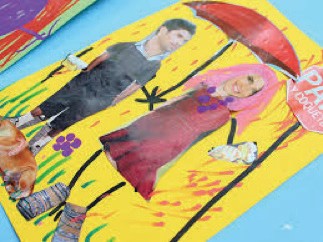 Invite al niño a que haga un dibujo de un lugar en donde él se sienta feliz y seguro. Proveer diferentes materiales para que el niño lo decore (colores, crayolas, marcadores, recortes de revistas, algodón, etc.). Hágale preguntas acerca de ese lugar: a qué huele, qué sonidos hay, texturas, sabores, etc.Explique que puede cerrar los ojos e imaginarse estando en este lugar en momentos en los que está asustado o ansioso. El collage puede ser utilizado como una herramienta de apoyo que le recuerde este lugar en aquellos momentos de ansiedad.Anterior a la actividad, se les puede pedir a los padres que les den fotos que los niños puedan incluir en sus collages como un medio para recordarlos y calmarse cuando no están con ellos. (Es importante estar atentos en casos en que el niño crea un lugar en el cual no hay felicidad o seguridad, o cuando el niño se pone más ansioso al cerrar los ojos, pues puede ser un indicativo de ansiedad).“Sube y Baja” (“Rise and Fall”, adaptada y traducida de P. Goodyear-Brown, comunicación personal, Mayo, 2010)Pasos a seguir:Es importante enseñarle al niño la respiración diafragmática. El niño se acuesta en el suelo y se pone una pelota o su juguete favorito en el estómago. Al respirar diafragmáticamente la pelota sube al tiempo que el estómago sube. El objetivo es hacer que la pelota caiga al suelo debido al aire que hace subir el estómago.“Respirando con Burbujas” (“Bubbles in Breath Work”, adaptada y traducida de Goodyear-Brown, 2010)Pasos a seguir:Se le explica al niño las diferentes formas en las que se pueden soplar burbujas y se hace la demostración:“Si respiro y boto el aire rápidamente, no salen muchas burbujas”.“Si respiro profundo y boto el aire con fuerza, puedo hacer muchas burbujas”.“Pero si respiro profundo y boto el aire lentamente, tan lento que ni siquiera puedo escuchar mi propia respiración, puedo hacer una burbuja muy grande”.Luego se permite que los niños ensayen y practiquen las tres formas motivándolos a que produzcan una burbuja grande.*Esto también puede realizarse con chicle (goma de mascar). El niño debe tratar de hacer una bomba tan grande como pueda sin explotarla (Carter, 2011).“Molinos como Puntos Focales” (“Pinwheels as Focal Points, adaptada y traducida de Goodyear-Brown, 2010)Pasos a seguir:• Los niños crean su propio molino y lo utilizan como un objeto que les ayude a enfocar su respiración. Inicialmente, el niño debe sostener el molino cerca de su boca y soplarlo.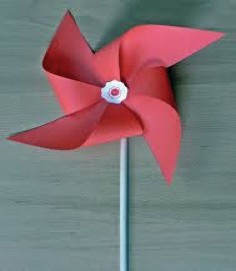 • Luego debe de sostenerlo cada vez  más lejos de su boca hasta que su brazo esté completamente estirado hacia el frente. De esta manera, el niño tiene la oportunidad de practicar respiración profunda, pues cada vez hay que respirar más hondo con el fin de hacer girar el molino.• Debe hacerse énfasis en respirar diafragmáticamente (que no suban los hombros cuando se inhala sino que suba el estómago).*Los molinos pueden ser decorados con imágenes de objetos que generen relajación en el niño, como por ejemplo una foto de su juguete, libro o comida favorita.Recomendaciones para afrontar el estrés en los niños y adolescentesAnímalo a expresar sus temores, a hacer preguntas sobre la situación.Hazle saber que lo escuchas sin criticarlo o hacer juicio sobre lo que piensa o siente.Enséñale a reconocer sus reacciones y sus emociones.Muéstrale cómo pensar o interpretar la situación estresante de manera diferente. Si detectas que el niño está interpretando la situación como fuera de su control, aprovecha para enseñarle a guiar su pensamiento, a modificar su diálogo interior por otro que produzca calma.Anticipa situaciones que pueden causar estrés a los niños en la sala de clases, así estarán preparados de antemano.Actúa como modelo de reacciones positivas ante situaciones estresantes. El niño puede aprender a enfrentarse a las demandas observando las actitudes de los adultos. También puedes señalarle cómo actúan otros niños de su edad sin entrar en comparaciones.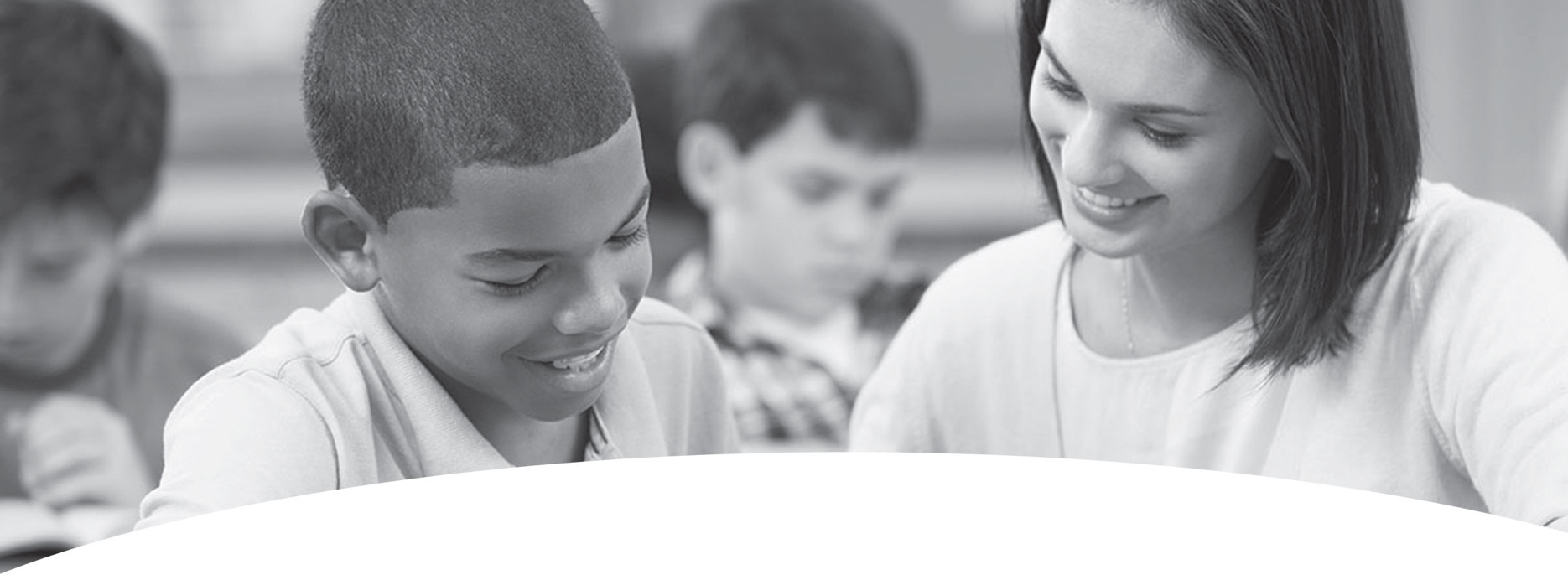 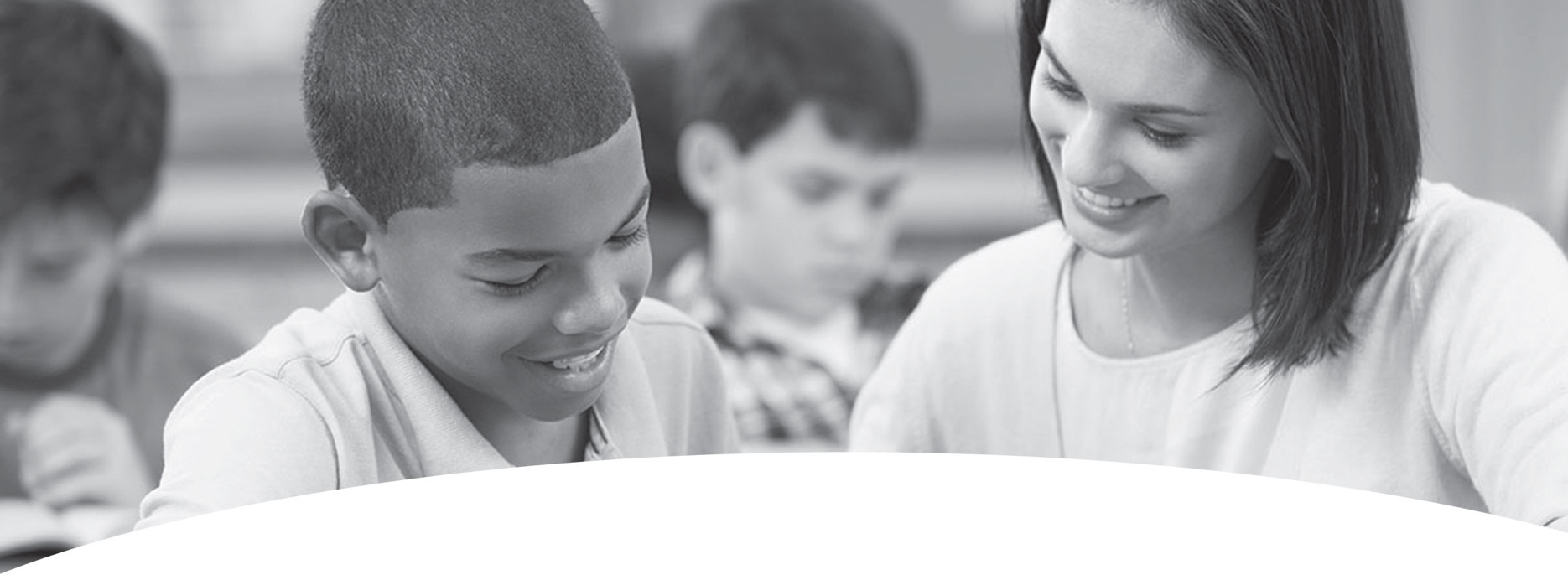 Preparación: No hay razón para preocuparte. Lo superarás y estarás bien.Confrontación: Organízate. Hazlo paso a paso y sin correr. Podemos pedir ayuda si la necesitas. Ya hemos salido de situaciones peores.Afrontar el miedo: Tranquilo. Respira hondo. Presta atención a lo que tienes que hacer ahora.Anticipar consecuencias positivas: Cuando haya pasado, ¡te sentirás genial!Reforzar el éxito: ¡Logrado! Lo has hecho muy bien. Has comprobado que puedes relajar la tensión.Actividad de aplicación: juego de roles en la sala de clasesUsando la guía para un diálogo ante estresores en los niños crear una dramatización sobre un generador de estrés (un cambio en la escuela, un evento inesperado, etc.)Los personajes deben representar maestros, director escolar o padres manejando la situación de estrés con un niño o grupo de niños.Se debe demostrar claramente la situación de estrés, el manejo y las posibles soluciones¡Deja correr la imaginación y la creatividad!ReferenciasCarter, S. (2011, 22 de junio). Manejando la ansiedad en los niños. Recuperado de http:// www.lianalowenstein.com/article_carter.pdfRevista educativa: La Guía de Antares (2016). El manejo del estrés en los niños. http:// cpal.edu.pe/uploads/recursos/publicaciones/el-manejo-del-estres-en-los-ninos.pdf Martínez, C.M., Inglés, C.J. & García, J.M. (2013). Evaluación de la ansiedad escolar:revisión de cuestionarios, inventarios y escalas. Revista Sicología Educativa 19 (2013)27-36Maturana, A. & Vargas, A. (2015). El Estrés Escolar. Revista Médica Clínica. (2015) 26-34-41 recuperado de: https://ac.els-cdn.com/S0716864015000073/1-s2.0-S0716864015000073-main.pdf?_tid=1cd6aba6-167e-11e8-8034-00000aacb361&acdn at=1519159334_388be9ab82ff342054d4fa3210705b0dSeñales de estrés y cómo reconocerlo. Artículo de blog. Recuperado de: https://www. conmishijos.com/educacion/comportamiento/senales-de-estres-infantil-y-como- reconocerlo/DESARROLLANDO LA COMUNICACIÓN EFECTIVAIntroducciónPor naturaleza somos seres sociales y necesitamos estar la mayor parte del tiempo con las demás personas. Por lo tanto, es importante entendernos los unos a los otros para funcionar y mantenernos unidos como sociedad. La habilidad de la comunicación nos permite tener mejores relaciones interpersonales. Una comunicación efectiva, que sea positiva y asertiva nos abrirá      la puerta para comprendernos mejor, siendo empáticos con los que nos rodean. En el ámbito educativo la comunicación efectiva es una destreza vital para crear climas óptimos y provocar cambios positivos en los niños, padres, maestros y directivos escolares.La comunicación es un acto por el cual un individuo establece con otro un contacto que    le permite transmitir una información, un sentimiento, una emoción. En la misma intervienen una diversidad de factores que pueden aportar positivamente o interrumpir el proceso de la comunicación.“El lenguaje fue la primera tecnología, pero como otras, no comprendida plenamente. Las personas pensaron que era meramente una herramienta para describir el mundo y no sabían que era una herramienta para crearlo.” - Walter AndersonObjetivosReflexionar cómo la comunicación efectiva puede mejorar las relaciones creando cambios positivos.Compartir conocimiento y experiencias relacionadas al concepto de comunicación y las claves para desarrollarla de manera efectiva en el entorno escolar.Aplicar la comunicación efectiva a través de las actividades propuestas.¿Qué es comunicación?Según el Diccionario en línea de la Real Academia de la Lengua Española, Comunicación es un trato, correspondencia entre dos o más personas, una transmisión de señales mediante un código común al emisor y al receptor .Otras definiciones señalan que comunicación es:Un proceso para transmitir ideas, información, emociones, sentimientos y actitudes con el fin de provocar alguna reacción en quien recibe el mensaje.El sistema de comportamiento integrado que regulariza, mantiene y hace posible las relaciones entre los hombres y mujeres.Modelo Lineal de la comunicación (Anzorena, 2013)Emisor: La persona (o personas) que emite un mensaje.Receptor: La persona (o personas) que recibe el mensaje.Mensaje: Contenido de la información que se envía.Canal: Medio por el que se envía el mensaje.Código: Signos y reglas empleadas para enviar el mensaje.Contexto: Situación en la que se produce la comunicación.¿Y cómo sé que la comunicación está siendo efectiva?Se puede hablar de comunicación efectiva cuando el emisor-transmisor y el receptor codifican/decodifican de manera exitosa el mensaje que se intercambia; es decir, ambos entienden el mensaje transmitido. En consecuencia, a través de buenas destrezas y formas de comunicación se logra el propósito de lo que se quiere transmitir o recibir. Este tipo de comunicación explora las condiciones que hacen posible que la comunicación sea provechosa y eficaz.La comunicación eficaz entre dos personas se produce cuando el receptor interpreta el mensaje en el sentido que pretende el emisor.Reflexión…Señala algunas situaciones o elementos que pueden impedir una comunicación efectiva entre maestros y estudiantes en la sala de clases.¿Cómo atenderías esas situaciones o elementos para mejorar la comunicación?Existen dos tipos de comunicación:La comunicación verbal se refiere a las palabras que utilizamos y a las inflexiones de nuestra voz (tono de voz).La comunicación no verbal hace referencia a un gran número de canales, entre los que se podrían citar como los más importantes el contacto visual, los gestos faciales, los movimientos de brazos y manos o la postura y la distancia corporal.Comunicación verbal y no verbalComunicaciónverbal	Palabras que decimosTono de vozEntre un 65 % y un 80 % del total de nuestra comunicación con los demás la realizamos a través de canales no verbales.Estudio de casos:Evalúa con el grupo los siguientes casos:Caso #1Un hijo le entrega un regalo a su padre por su cumpleaños y éste, con una expresión de decepción, dice: “Gracias, es justo lo que quería”.Caso #2Un chico encuentra a su mejor amigo por la calle y, cuando le saluda, el otro le devuelve el saludo con un frío y seco “hola” y desvía la mirada.Analizando los casos…¿Qué tienen las dos situaciones en común? ¿Cuáles son los elementos verbales y no verbales de ambas situaciones? ¿En qué se parecen y se distinguen?6 claves para desarrollar la comunicación efectivaEscucha activa: Lo más difícil de una comunicación es la habilidad de escuchar detenidamente. Sin embargo, se puede aprender a escuchar con conciencia y despejar la mente de pensamientos que no nos permiten escuchar e interpretar correctamente el mensaje que estamos recibiendo. Escuchar no es una actividad pasiva. Escuchar activamente, va más allá de oír,  es dedicarle   a alguien toda tu atención y además dejarle claro que lo estás haciendo. De esta forma el que se siente libre para seguir hablando, ofrece confianza y respeto en lo que estás escuchando (Golvarg, 2013).Selecciona el ambiente: en el momento de comunicar algo importante, selecciona el ambiente adecuado. Procura un ambiente de privacidad, confianza y que el niño o la persona se sienta segura, no atacada.Evita las generalizaciones: Las generalizaciones pueden alterar y afectar a la comunicación cuando usamos expresiones como: tú siempre, tú nunca. Realmente etiquetan a la persona o al niño, cerrando el canal de comunicación.Procura ser específico y breve: Un largo discurso con un tono alterado no es agradable para quien escucha. Sin embargo, un diálogo sencillo, específico y breve abre espacio para que ambas partes se escuchen entendiendo sus exposiciones.Muestra empatía: Puede ser que no estés de acuerdo con la conducta o las expresiones de la otra persona, sin embargo sí puedes ponerte en su lugar. Escuchar sus motivos, sentimientos y emociones que lo conducen a expresarse de esa manera.Parafrasea: Una manera efectiva para descubrir si estás interpretando adecuadamente lo que escuchas es el parafraseo. Significa repetir o verificar en tus propias palabras lo que el emisor acaba de decir. Por ejemplo: “Entonces, según entiendo lo que pasa es que…”Actividades de aplicación en la sala de clases (niños y adolescentes)Los anteojosEsta actividad tiene como propósito que los niños se expresen libremente, respetando sus opiniones y percepciones propias y de los demás. Que puedan identificar cómo se sienten sobre ellos y los demás. (Comunicación intrapersonal e interpersonal).Materiales: anteojos de papel o papel de construcción (los niños los pueden construir para trabajar en pares).El facilitador con unos anteojos recortados en papel plantea: “éstos son los anteojos de la desconfianza. Cuando llevo estos anteojos soy muy desconfiado. ¿Quiere alguien ponérselos y decir qué ve a través de ellos, qué piensa de nosotros?”.Después de un rato, se sacan otros anteojos que se van ofreciendo a sucesivos voluntarios (por ejemplo: anteojos de la “confianza”, del “enojón”, del “yo lo hago todo mal”, del “todos me quieren”, y del “nadie me acepta”, etc.).En grupo, cada uno puede expresar cómo se ha sentido y qué ha visto a través de los anteojos. Puede ser el inicio de un diálogo sobre los problemas de comunicación en el grupo.Adaptado de: www.unicef.cl/centrodoc/tesuenafamiliar/02%20Dinamicas.pdfFotoproyecciónEsta actividad permite que cada niño se exprese libremente sobre sus interpretaciones de las ilustraciones presentadas. Fomenta el respeto a la opinión y despierta la comunicación de sus experiencias previas. Promueve el consenso y la toma de decisiones.Materiales: por cada grupo o subgrupo proveer una fotografía de algo que dé pie a que los participantes imaginen una situación. Lápices, papel para anotaciones.Si el grupo es grande, dividir en subgrupos y ofrecerles una fotografía (diferente) para que escriban lo que creen sucedió antes, durante y después de lo que observan en la foto.Que cada grupo selecciones un anotador, un narrador que expondrá a todos los demás grupos.Discusión: el dinamizador debe guiar el debate para que cada uno pueda aplicar estas situaciones a su vida diaria, dando oportunidad para que lleguen al consenso de sus interpretaciones y búsqueda de soluciones.Adaptado de: https://www.lifeder.com/dinamicas-comunicacion-asertiva/Recursos de ayuda:Cuento infantil: Los malos vecinos (comunicación) https://cuentosparadormir.com/infantiles/cuento/los- malos-vecinosCuento infantil: Carla y sus amigos parlantes (comunicación) https://cuentosparadormir.com/infantiles/ cuento/carla-y-sus-animales-parlantesCuento para favorecer la comunicación positiva: https://www.educapeques.com/cuentos-infantiles-cortos/ cuentos-con-valores/cuento-favorecer-la-comunicacion-positiva.htmlVideo para niños: ¿Qué son los medios de comunicación? https://www.youtube.com/watch?v=9-POvA_ RubUReferenciasAnzorena, O. (2013). El arte de comunicarnos. Ediciones LEA. S.A. Buenos Aires.Diccionario de la Real Academia Española. Definición de comunicación. Recuperado de: http://www.rae.es/ Goldvarg, D. & Perel de Goldvarg, N. (2013) Competencias de Coaching aplicadas con estándaresinternacionales. Ediciones Granica. Buenos AiresProdemu, Fundación de la familia y UNICEF. (2016) Te suena familiar: dinámicas y juegos. Recuperado de: http://www.mapama.gob.es/es/ceneam/recursos/pag-web/suena-familiar-juegos.aspxLifeder. Dinámicas de comunicación asertiva. Recuperado de: https://www.lifeder.com/dinamicas- comunicacion-asertiva/Breves ideas para trabajar otras campañas de prevención.Enseñen lo que es resiliencia, cómo trabajar con la autoestima y el acoso escolar.Trabajando con el tema de ResilienciaActividad:Estirar la ligaPodemos usar paquete de ligas, una goma que estira.Se le entrega a los niños y se les enseña cómo estira y vuelve a su lugar con la misma forma.Se les pregunta si se daño, si perdió la forma.Esta dinámica nos lleva al concepto de resiliencia… Ellos explicarán que no cambió, que no se daño y nosotros le explicamos que así es una persona con resiliencia. Con los problemas uno estira como la goma, aguanta, aguanta y aguanta. Si tenemos resiliencia, que es la capacidad para enfrentar la adversidad y los problemas, podremos volver a nuestro lugar, podremos sanar como la goma, que estiró, pero volvió a su lugar sin dañarse o perder la forma. Le explicamos que nosotros los puertorriqueños demostramos que somos resilientes luego de María, que esa capacidad fue las que nos permitió ayudarnos y rescatar nuestra isla… . Se les da el ejemplo de la naturaleza, que los árboles se quedaron sin hojas, pero que reverdecieron y son aun más bellos.En este momentos destacamos que nuestro entorno nos ayudó a sobreponernos…Algo sobre resiliencia…¿Qué es?Es la capacidad innata de nuestra mente para recuperarnos de dificultades. La podemos perder por situaciones o problemas fuertes.¿Se recupera?Sí, si nos proponemos la recuperamos la promovemos, la mantenemos, y la aumentamos para ser felices, eficaces, capaces y estar en menos riesgo de ser dañados por dificultades que la vida nos propone.Estrategias para desarrollar resilienciaEnseñalos a hacer amistades- No todos los niños cuentan con habilidad para manejarse socialmente, así que es bueno que los ayudemos a hacer amigos, para que no se sientan solos y tengan una mano amiga cuando tengan problemas o preocupaciones.Que aprendan a ayudar a los demás para sentirse útiles y valiosos. También fortalecerá su capacidad para establecer empatía. Esto en el futuro será uno de los pilares de su fortaleza psicológica y socioemocional.Enséñale a organizarse, a establecer rutinas diarias- les da una sensación de seguridad y estabilidad saber que hacer durante el día.Debe aprender a cuidarse - aprender a ser responsable con él mismo es quererse, es una motivación interna para velar por su propio bienestar. Para sentirse bien consigo mismo. Que descanse- que busque su espacio para las cosas que le gustan y le dan paz, para relajarse y buscar recuperar energías. Eso es salud y bienestar.Que aprenda a fijar metas razonables que pueda cumplir. Esto lo ayuda a su autoestima, a conocer que puede alcanzar cumplir con tareas establecidas para un tiempo dado.Que aprenda que la vida no es perfecta y aun así se es feliz.  Explicarle que la vida tiene momentos  de grandes alegrías y bendiciones y otros periodos de grandes retos y problemas. Nada dura para siempre, el ser humano se recupera. Todo depende de cómo miremos la vida. El mejor ejemplo de vida es el huracán María, demostramos como pueblo que aunque pasando algunas necesidades, podemos vivir sin luz, sin perder nuestra alegría y la esencia de lo que somos.AUTOESTIMAActividad:Las gafas positivasSe pedirá a los participantes que hagan el gesto de ponerse unas gafas imaginarias y muy especiales, a través de las cuales verán solo lo positivo que hay en el mundo.Cada uno se dibujará en el centro de un papel, indicando su nombre. ej. “Patricia”Estos papeles que tienen cada uno el nombre de los compañeros, irán pasando de mesa en mesa   y los participantes, todos con sus gafas positivas colocadas, irán escribiendo cualidades de sus compañeros. “Me ayuda con los deberes” o “Aprende muy rápido”.Note que si los participantes no se conocen, pueden escribir algo … que sirva para demostrar lo que deseamos en el momento que es destacar que todos poseemos cualidades positivas que deben ser destacadas. Fijarnos en lo positivo que tiene el otro.A la vez el alumno que se siente frustrado hacia sí mismo siente que sus compañeros pueden encontrar sus cualidades positivas.Es importante que el maestro (en el caso de las escuelas) también haga su aportación, firmada. Estos mensajes alimentarán la confianza del niño a través del reconocimiento de los compañeros y del docente, que es un referente clave en su vida. (Sofía López)AutoestimaEs cómo nos vemos, cómo nos sentimos, qué pensamos de nosotros mismos.Constituye el eje central de nuestra personalidad.Nos ayuda a superar dificultades personales y a afrontar problemas.Nos hace más responsables.Aumenta la creatividad.Determina la autonomía personal.Posibilita una relación social saludable.¿Cómo podemos como docentes ayudar a desarrollarla?Ofrece a los estudiantes oportunidades para que tengan éxitoFomentar la socializaciónTrasmite a los estudiantes el valor de compartirEnseña a disfrutar de las pequeñas cosasNo compares con otros niñosSi se equivoca, no le critiquesPermite que se equivoquen o cometan erroresJuega con ellosAyuda a que puedan ponerse metas realistasGuíalos a aprender nuevas tareasConfía en ellosConsejos para los padresInfunde hábitos saludables a tus hijosBusca razones para elogiar a tus hijosInculca a tus hijos la idea del esfuerzoNo presiones a los niños para que tengan éxitoEscucha con atención los planteamientos de su hijoEnseña a tus hijos a valorar a las demás personasMuestra hábitos y costumbres positivasNo eduques a niños que se sientan culpablesEn el momento de corregirlo:Ejemplo de un padre que está haciendo un cuento y el hijo lo interrumpe constantementeDescribe la conducta incorrecta con un lenguaje no valorativo.Ej.: Me has interrumpido cuatro veces.Da una razón para el cambio explicando.Ej.: Hijo si me interrumpes se me hace difícil seguir contando el cuento.Reconocer los sentimientos, criterios o motivos del niño.Ej.: Entiendo que quieras hacer preguntasExpresar una formulación clara de lo que se espera de él. Déjame terminar y me haces las preguntas que quieras.EVITAR:Usar un lenguaje destructivo.Ej.: “Eres un desastre”.Emplear la hipergeneralización.Ej: “Lo haces todo mal.”Retirar la palabra y/o el afecto,Ej. “Ahora no te quiero, mira lo que has hecho..”Utilizar amenazas.Ej: “Ahora verás lo que es bueno, te vas a enterar..”Frases positivasACOSO (BULLYING)Acoso escolarEl acoso (bullying) es el maltrato físico y/o psicológico deliberado y continuado que recibe un estudiante por parte de otro u otros, que se comportan con él cruelmente con el objetivo de someterlo y asustarlo, con vistas a obtener algún resultado favorable para los acosadores o simplemente a satisfacer la necesidad de agredir y destruir que estos suelen presentar.El acoso (bullying) implica una repetición continuada de las burlas o las agresiones y puede provocar la exclusión social de la víctima.Características del acoso (Bullying)Suele incluir conductas de diversa naturaleza (burlas, amenazas, agresiones físicas, aislamiento sistemático, etc.).Tiende a originar problemas que se repiten y prolongan durante cierto tiempo.Suele estar provocado por un alumno, apoyado por un grupo, contra una víctima que se encuentra indefensa.Se mantiene debido a la ignorancia o pasividad de las personas que rodean a los agresores y a las víctimas sin intervenir directamente.La víctima desarrolla miedo y rechazo al contexto en el que sufre la violencia; pérdida de confianza en sí mismo y en los demás y disminución del rendimiento escolar.Disminuye la capacidad de comprensión moral y de empatía del agresor, mientras que se produce un refuerzo de un estilo violento de interacción.En las personas que observan la violencia sin hacer nada para evitarla, se produce falta de sensibilidad, apatía e insolidaridad.Se reduce la calidad de vida del entorno en el que se produce: dificultad para lograr objetivos y aumento de los problemas y tensiones.Tipos de BullyingPodemos hablar de varios tipos de acoso escolar que, a menudo, aparecen de forma simultánea:Físico: empujones, patadas, agresiones con objetos, etc. Se da con más frecuencia en primaria que en secundaria.Verbal: insultos y motes, menosprecios en público, resaltar defectos físicos, etc. Es el más habitual.Psicológico: minan la autoestima del individuo y fomentan su sensación de temor.Social: pretende aislar al joven del resto del grupo y compañeros.Estrategias para la prevención del bullying/acoso escolarModela y promueve el control de emociones e impulsosEvita comportamientos agresivos y palabras malsonantesFomenta valores como responsabilidad, cooperación, solidaridad, humildadPon límites a la conducta siempre que sea necesarioPromueve el diálogo con los alumnosEstablece normas de respeto claras y coherentesPractica modalidades no violentas de solución de problemasIncluyo aspectos de Decálogo de Antiviolencia para referencia del recurso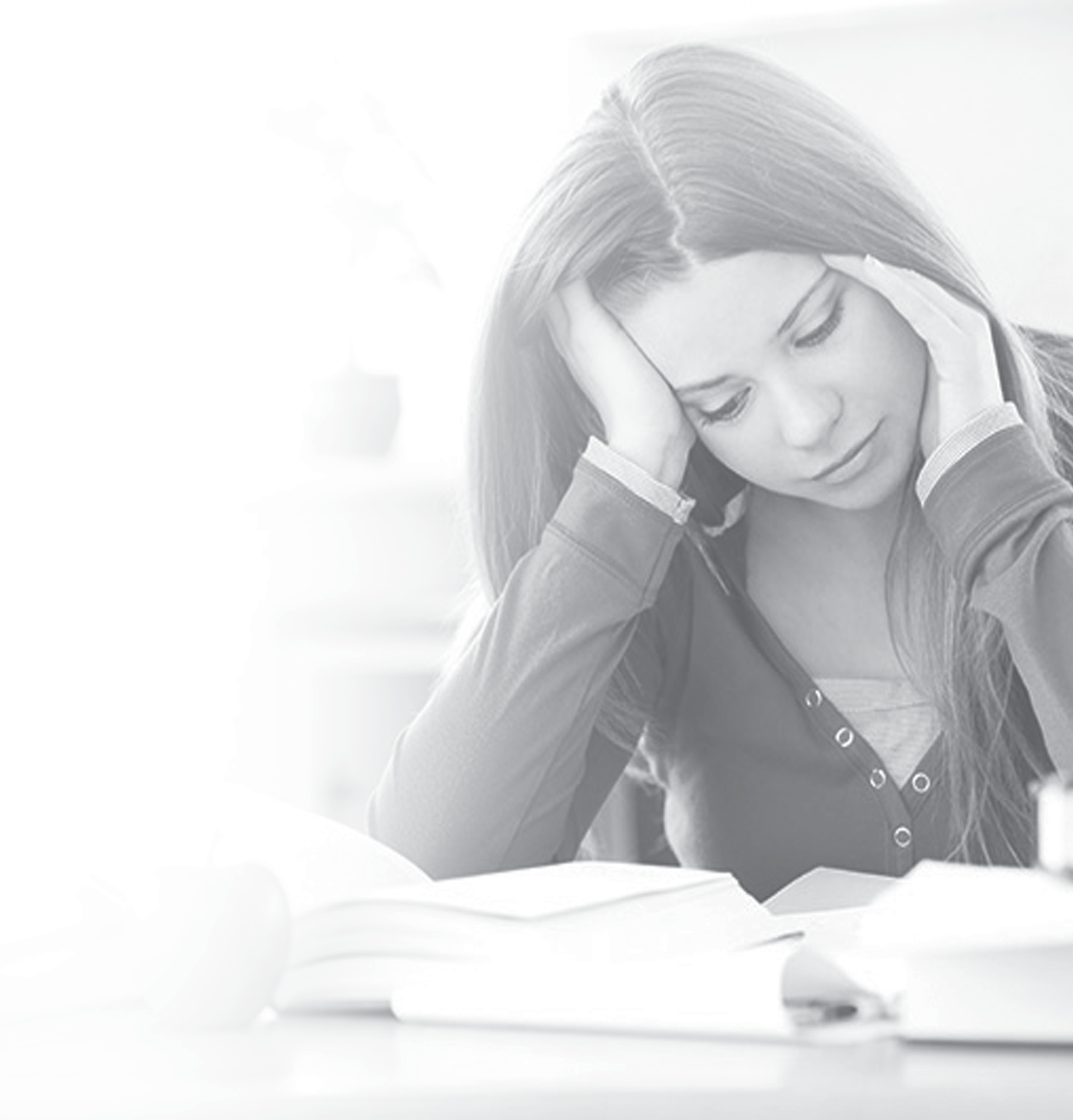 Decálogo antiviolenciaPromueve la colaboración de las familias y la administración.Promueve la comunicación entre profesores y alumnos, mediante la emisión de una imagen del educador como modelo de referencia, y ayudar a los chicos a que desarrollen proyectos académicos gracias al esfuerzo.Rompe con la tendencia a la reproducción de la violencia.Condena y enseñar a condenar, toda forma de violencia.Ayuda a que los chicos no se sientan víctimas.-Desarrolla la empatía y los Derechos Humanos.Prevén la intolerancia.Salvaguarda las minorías étnicasRompe la conspiración del silencio: no mires hacia otro lado.Afronta el problema y ayuda a víctimas y agresores.Educa a la comunidad escolar y predicar con el ejemplo.Notas:Tema de la Dra. OcasioTemas de la segunda, tercera y cuarta guía para trabajar las próximas 12 horas de coachingObservaciones de cumplimiento del CoachColaborando y estableciendo el compromiso de la facultad, más allá del Comité, capacitándolos en PBIS y practicando su implementación a nivel escolar.Se continua trabajando con discutir estrategias para lograr el compromiso de la facultad más allá del comité. El comité diseñará varias estrategias y desarrollará actividades para lograr involucrar a otros docentes.Todavía no tenemos instrucciones precisas sobre las encuestas de salud. Cuando se brinden les notificamos cómo proceder.Estableciendo procedimientosefectivos y específicos para manejar los problemas de disciplina (en salón vs. en oficina vs. crisis), repasándolos ABCs de la conducta, recolectar, entrar y analizar datos obtenidos.Se trabaja con que el comité desarrolle un manual para padres y estudiantes sobre PBIS para apoyar el promover la conducta apropiada, con divulgación clara y precisa de refuerzos y recompensas.Utilizar segunda, tercera y cuarta guía de coaching.Capacitando a los estudiantes en PBIS, buscando su colaboración y observaciones, practicando su implementación a nivel escolar.Se trabaja con estrategias para capacitar a los estudiantes sobre PBIS y la práctica de su implementación a nivel escolar.Evaluando la implementación efectiva, revisando datos recopilados en Encuestas, al igual que la efectividad del Plan de Acción utilizando datos y el ICAA.Se fomenta en el comité el uso del Plan de Acción ICAA para evaluar y solucionar problemas y atender las conductas inapropiadas.Sugerencias a evaluar sobre estrategiasde prevención nivel 1 y currículo de enseñanza de PBIS.ExpectativaSala de clasesPasilloBañosPatioComedorGuaguaOfensas menoresSelección de ofensa/s cometida/sObservaciones y posibles consecuenciasUtilizó lenguaje inapropiadoLlegar tarde  a la escuelaen más de tres ocasionesHablar fuera de turno demanera recurrenteBurlasIncumplimiento con relgasCorrer en los pasillos de forma recurrenteDeshonestidad menorInterrupción recurrente en la claseAgresión menorJuego inseguro o rudoFalta de respetoUso indebido o daño menor a la propiedadDisculpa públicaSentarse las partes para proceso de sanación-prácticas restaurativasPrograma de seguimiento individualizadoOfensas mayoresSelección de ofensa/s cometida/sObservaciones y posibles consecuenciasDesafío/InsubordinaciónContacto físico agresivoPeleasDaño a la propiedadFalta de respetoInterrupción mayor en clasePasar los límitesRoboDiscriminaciónTardanzas excesivas/ausentismoArmasDeshonestidadAcosoUso de lenguaje obscenoSuspensiónClub de destrezas sociales- compulsorioLlamada a los padres para citaModelo de Reporte de Disciplina de la Escuela  	Dirección Número de TeléfonoModelo de Reporte de Disciplina de la Escuela  	Dirección Número de TeléfonoModelo de Reporte de Disciplina de la Escuela  	Dirección Número de TeléfonoModelo de Reporte de Disciplina de la Escuela  	Dirección Número de TeléfonoModelo de Reporte de Disciplina de la Escuela  	Dirección Número de TeléfonoModelo de Reporte de Disciplina de la Escuela  	Dirección Número de TeléfonoModelo de Reporte de Disciplina de la Escuela  	Dirección Número de TeléfonoModelo de Reporte de Disciplina de la Escuela  	Dirección Número de TeléfonoModelo de Reporte de Disciplina de la Escuela  	Dirección Número de TeléfonoModelo de Reporte de Disciplina de la Escuela  	Dirección Número de TeléfonoModelo de Reporte de Disciplina de la Escuela  	Dirección Número de TeléfonoNombre del estudiante:Nombre del estudiante:Nombre del estudiante:Nombre del estudiante:Nombre del estudiante:Nombre del estudiante:Grado:Grado:Nombre maestro de salón hogar-Nombre maestro de salón hogar-Nombre maestro de salón hogar-Nombre y posición de quien hace el reporte:Nombre y posición de quien hace el reporte:Nombre y posición de quien hace el reporte:Nombre y posición de quien hace el reporte:Nombre y posición de quien hace el reporte:Nombre y posición de quien hace el reporte:Fecha:Fecha:Hora del incidente:Hora del incidente:Hora del incidente:Lugar del incidente:Lugar del incidente:Lugar del incidente:Lugar del incidente:Lugar del incidente:Lugar del incidente:Lugar del incidente:Lugar del incidente:Lugar del incidente:Lugar del incidente:Lugar del incidente: 	Salón 	Cancha 	Cancha 	Baño 	Baño 	Baño 	Pasillo 	Pasillo 	Biblioteca 	Estacionamiento 	Estacionamiento 	Guagua 	Cafetería 	Cafetería 	Patio 	Patio 	Patio 	Salónde computadora 	Salónde computadora 	Salón de 	Otro- 	Otro-Notificación de padre o guardián:El reporte a continuación es para dejarle saber que su hijo ha tenido un comportamiento problemático que requiere una acción disciplinaria. Si necesita información adicional, puede preguntar y proponer una posible solución para ayudar a su hijo.Notificación de padre o guardián:El reporte a continuación es para dejarle saber que su hijo ha tenido un comportamiento problemático que requiere una acción disciplinaria. Si necesita información adicional, puede preguntar y proponer una posible solución para ayudar a su hijo.Notificación de padre o guardián:El reporte a continuación es para dejarle saber que su hijo ha tenido un comportamiento problemático que requiere una acción disciplinaria. Si necesita información adicional, puede preguntar y proponer una posible solución para ayudar a su hijo.Notificación de padre o guardián:El reporte a continuación es para dejarle saber que su hijo ha tenido un comportamiento problemático que requiere una acción disciplinaria. Si necesita información adicional, puede preguntar y proponer una posible solución para ayudar a su hijo.Notificación de padre o guardián:El reporte a continuación es para dejarle saber que su hijo ha tenido un comportamiento problemático que requiere una acción disciplinaria. Si necesita información adicional, puede preguntar y proponer una posible solución para ayudar a su hijo.Notificación de padre o guardián:El reporte a continuación es para dejarle saber que su hijo ha tenido un comportamiento problemático que requiere una acción disciplinaria. Si necesita información adicional, puede preguntar y proponer una posible solución para ayudar a su hijo.Notificación de padre o guardián:El reporte a continuación es para dejarle saber que su hijo ha tenido un comportamiento problemático que requiere una acción disciplinaria. Si necesita información adicional, puede preguntar y proponer una posible solución para ayudar a su hijo.Notificación de padre o guardián:El reporte a continuación es para dejarle saber que su hijo ha tenido un comportamiento problemático que requiere una acción disciplinaria. Si necesita información adicional, puede preguntar y proponer una posible solución para ayudar a su hijo.Notificación de padre o guardián:El reporte a continuación es para dejarle saber que su hijo ha tenido un comportamiento problemático que requiere una acción disciplinaria. Si necesita información adicional, puede preguntar y proponer una posible solución para ayudar a su hijo.Notificación de padre o guardián:El reporte a continuación es para dejarle saber que su hijo ha tenido un comportamiento problemático que requiere una acción disciplinaria. Si necesita información adicional, puede preguntar y proponer una posible solución para ayudar a su hijo.Notificación de padre o guardián:El reporte a continuación es para dejarle saber que su hijo ha tenido un comportamiento problemático que requiere una acción disciplinaria. Si necesita información adicional, puede preguntar y proponer una posible solución para ayudar a su hijo.Situación (Menor) Manejada en el salónSituación (Menor) Manejada en el salónSituación (Menor) Manejada en el salónSituación (Menor) Manejada en el salónSituación (Menor) Manejada en el salónSituación (Menor) Manejada en el salónSituación (Menor) Manejada en el salónSituación (Menor) Manejada en el salónAcción tomada por el personalAcción tomada por el personalAcción tomada por el personal    Desafío    Desafío 	Interrupción en	la	sala clases 	Interrupción en	la	sala clasesde    Otro    Otro    Otro    Tiempo fuera/detención    Almuerzo    Recesos    Tiempo fuera/detención    Almuerzo    Recesos    Pérdida de privilegios    Contacto físico/agresión    Contacto físico/agresión 	Faltarespeto 	Faltarespetode 	Reunión con elestudiante 	Reunión con elestudiante 	Padre Contactado    Lenguaje inapropiado    Lenguaje inapropiado 	Daño menor a la propiedad 	Daño menor a la propiedad 	Daño menor a la propiedad 	Padre contactado 	Padre contactado 	Tiempo en la oficinaSituación (Mayor) Manejada en el salónSituación (Mayor) Manejada en el salónSituación (Mayor) Manejada en el salónSituación (Mayor) Manejada en el salónSituación (Mayor) Manejada en el salónSituación (Mayor) Manejada en el salónSituación (Mayor) Manejada en el salónSituación (Mayor) Manejada en el salónAcción tomada por el personalAcción tomada por el personalAcción tomada por el personal    Desafío/ insubordinación/incumplimiento    Desafío/ insubordinación/incumplimiento 	Interrupción recurrente en sala de clases 	Interrupción recurrente en sala de clasesla 	 Daño mayor a la propiedad 	 Daño mayor a la propiedad 	 Daño mayor a la propiedad    Tiempo fuera/detención    Almuerzo    Recesos    Tiempo fuera/detención    Almuerzo    Recesos    Pérdida de privilegios    Agresión física    Agresión física 	Falta respeto desmedida 	Falta respeto desmedidade 	Acoso 	Acoso escolar 	Acoso 	Acoso escolar 	Acoso 	Acoso escolar 	Reunión con el estudiante 	Reunión con el estudiante 	Padre Contactado    Lenguaje inapropiado/maltratante/mentiras    Lenguaje inapropiado/maltratante/mentiras 	Daño menor a la propiedad 	Daño menor a la propiedad 	Daño menor a la propiedad 	Engaño 	Engaño 	Engaño 	Padre contactado 	Padre contactado 	Tiempo en la oficina 	Pelea 	Pelea 	Acoso cibernético 	Acoso cibernético 	Acoso cibernéticoOtra-Otra-Otra- 	Suspensión de la escuela.Empezando en-Terminando en- 	Suspensión de la escuela.Empezando en-Terminando en- 	Pérdida	de privilegiosPosible motivación de la conductaPosible motivación de la conductaPosible motivación de la conductaPosible motivación de la conductaPosible motivación de la conductaPosible motivación de la conductaPosible motivación de la conductaPosible motivación de la conductaPosible motivación de la conductaPosible motivación de la conductaPosible motivación de la conducta    llamar la atención de  	    llamar la atención de un adulto     Otro 	    llamar la atención de  	    llamar la atención de un adulto     Otro 	    llamar la atención de  	    llamar la atención de un adulto     Otro 	    llamar la atención de  	    llamar la atención de un adulto     Otro 	    llamar la atención de  	    llamar la atención de un adulto     Otro 	    llamar la atención de  	    llamar la atención de un adulto     Otro 	    llamar la atención de  	    llamar la atención de un adulto     Otro 	 	evitar un resultado    motivar un resultado 	evitar un resultado    motivar un resultado 	evitar un resultado    motivar un resultado 	evitar un resultado    motivar un resultadoComentarios adicionales:Comentarios adicionales:Comentarios adicionales:Comentarios adicionales:Comentarios adicionales:Comentarios adicionales:Comentarios adicionales:Comentarios adicionales:Comentarios adicionales:Comentarios adicionales:Comentarios adicionales:Firma de quien hizo el reporte 	Fecha	 Padre, madre o encargado contactado 		Medio de contacto utilizado 	conferencia telefónica 	carta 	reunión correo electrónicoNota- Reportes menores se trabajan y documentan por el maestro en la sala de clases. Reportes mayores se trabajan y se documentan en la oficina.Firma de quien hizo el reporte 	Fecha	 Padre, madre o encargado contactado 		Medio de contacto utilizado 	conferencia telefónica 	carta 	reunión correo electrónicoNota- Reportes menores se trabajan y documentan por el maestro en la sala de clases. Reportes mayores se trabajan y se documentan en la oficina.Firma de quien hizo el reporte 	Fecha	 Padre, madre o encargado contactado 		Medio de contacto utilizado 	conferencia telefónica 	carta 	reunión correo electrónicoNota- Reportes menores se trabajan y documentan por el maestro en la sala de clases. Reportes mayores se trabajan y se documentan en la oficina.Firma de quien hizo el reporte 	Fecha	 Padre, madre o encargado contactado 		Medio de contacto utilizado 	conferencia telefónica 	carta 	reunión correo electrónicoNota- Reportes menores se trabajan y documentan por el maestro en la sala de clases. Reportes mayores se trabajan y se documentan en la oficina.Firma de quien hizo el reporte 	Fecha	 Padre, madre o encargado contactado 		Medio de contacto utilizado 	conferencia telefónica 	carta 	reunión correo electrónicoNota- Reportes menores se trabajan y documentan por el maestro en la sala de clases. Reportes mayores se trabajan y se documentan en la oficina.Firma de quien hizo el reporte 	Fecha	 Padre, madre o encargado contactado 		Medio de contacto utilizado 	conferencia telefónica 	carta 	reunión correo electrónicoNota- Reportes menores se trabajan y documentan por el maestro en la sala de clases. Reportes mayores se trabajan y se documentan en la oficina.Firma de quien hizo el reporte 	Fecha	 Padre, madre o encargado contactado 		Medio de contacto utilizado 	conferencia telefónica 	carta 	reunión correo electrónicoNota- Reportes menores se trabajan y documentan por el maestro en la sala de clases. Reportes mayores se trabajan y se documentan en la oficina.Firma de quien hizo el reporte 	Fecha	 Padre, madre o encargado contactado 		Medio de contacto utilizado 	conferencia telefónica 	carta 	reunión correo electrónicoNota- Reportes menores se trabajan y documentan por el maestro en la sala de clases. Reportes mayores se trabajan y se documentan en la oficina.Firma de quien hizo el reporte 	Fecha	 Padre, madre o encargado contactado 		Medio de contacto utilizado 	conferencia telefónica 	carta 	reunión correo electrónicoNota- Reportes menores se trabajan y documentan por el maestro en la sala de clases. Reportes mayores se trabajan y se documentan en la oficina.Firma de quien hizo el reporte 	Fecha	 Padre, madre o encargado contactado 		Medio de contacto utilizado 	conferencia telefónica 	carta 	reunión correo electrónicoNota- Reportes menores se trabajan y documentan por el maestro en la sala de clases. Reportes mayores se trabajan y se documentan en la oficina.Firma de quien hizo el reporte 	Fecha	 Padre, madre o encargado contactado 		Medio de contacto utilizado 	conferencia telefónica 	carta 	reunión correo electrónicoNota- Reportes menores se trabajan y documentan por el maestro en la sala de clases. Reportes mayores se trabajan y se documentan en la oficina.ExpectativaSala de clasesPasilloBañosPatioComedorGuaguaOfensas menoresSelección de ofensa/s cometida/sObservaciones y posibles consecuenciasOfensas mayoresSelección de ofensa/s cometida/sObservaciones y posibles consecuenciasModelo de Reporte de Disciplina de la Escuela ________________________________Dirección Número de TeléfonoModelo de Reporte de Disciplina de la Escuela ________________________________Dirección Número de TeléfonoModelo de Reporte de Disciplina de la Escuela ________________________________Dirección Número de TeléfonoModelo de Reporte de Disciplina de la Escuela ________________________________Dirección Número de TeléfonoModelo de Reporte de Disciplina de la Escuela ________________________________Dirección Número de TeléfonoModelo de Reporte de Disciplina de la Escuela ________________________________Dirección Número de TeléfonoModelo de Reporte de Disciplina de la Escuela ________________________________Dirección Número de TeléfonoModelo de Reporte de Disciplina de la Escuela ________________________________Dirección Número de TeléfonoModelo de Reporte de Disciplina de la Escuela ________________________________Dirección Número de TeléfonoModelo de Reporte de Disciplina de la Escuela ________________________________Dirección Número de TeléfonoNombre del estudiante:Nombre del estudiante:Nombre del estudiante:Nombre del estudiante:Nombre del estudiante:Grado:Grado:Nombre maestro de salón hogar-Nombre maestro de salón hogar-Nombre maestro de salón hogar-Nombre y posición de quien hace el reporte:Nombre y posición de quien hace el reporte:Nombre y posición de quien hace el reporte:Nombre y posición de quien hace el reporte:Nombre y posición de quien hace el reporte:Fecha:Fecha:Hora del incidente:Hora del incidente:Hora del incidente:Lugar del incidente:Lugar del incidente:Lugar del incidente:Lugar del incidente:Lugar del incidente:Lugar del incidente:Lugar del incidente:Lugar del incidente:Lugar del incidente:Lugar del incidente: 	Salón 	Cancha 	Cancha 	Baño 	Baño 	Pasillo 	Pasillo 	Biblioteca 	Estacionamiento 	Estacionamiento 	Guagua 	Cafetería 	Cafetería 	Patio 	Patio 	Salón decomputadora 	Salón decomputadora 	Salón de 	Otro- 	Otro-Notificación de padre o guardián:El reporte a continuación es para dejarle saber que su hijo ha tenido un comportamiento problemático que requiere una acción disciplinaria. Si necesita información adicional, puede preguntar y proponer una posible solución para ayudar a su hijo.Notificación de padre o guardián:El reporte a continuación es para dejarle saber que su hijo ha tenido un comportamiento problemático que requiere una acción disciplinaria. Si necesita información adicional, puede preguntar y proponer una posible solución para ayudar a su hijo.Notificación de padre o guardián:El reporte a continuación es para dejarle saber que su hijo ha tenido un comportamiento problemático que requiere una acción disciplinaria. Si necesita información adicional, puede preguntar y proponer una posible solución para ayudar a su hijo.Notificación de padre o guardián:El reporte a continuación es para dejarle saber que su hijo ha tenido un comportamiento problemático que requiere una acción disciplinaria. Si necesita información adicional, puede preguntar y proponer una posible solución para ayudar a su hijo.Notificación de padre o guardián:El reporte a continuación es para dejarle saber que su hijo ha tenido un comportamiento problemático que requiere una acción disciplinaria. Si necesita información adicional, puede preguntar y proponer una posible solución para ayudar a su hijo.Notificación de padre o guardián:El reporte a continuación es para dejarle saber que su hijo ha tenido un comportamiento problemático que requiere una acción disciplinaria. Si necesita información adicional, puede preguntar y proponer una posible solución para ayudar a su hijo.Notificación de padre o guardián:El reporte a continuación es para dejarle saber que su hijo ha tenido un comportamiento problemático que requiere una acción disciplinaria. Si necesita información adicional, puede preguntar y proponer una posible solución para ayudar a su hijo.Notificación de padre o guardián:El reporte a continuación es para dejarle saber que su hijo ha tenido un comportamiento problemático que requiere una acción disciplinaria. Si necesita información adicional, puede preguntar y proponer una posible solución para ayudar a su hijo.Notificación de padre o guardián:El reporte a continuación es para dejarle saber que su hijo ha tenido un comportamiento problemático que requiere una acción disciplinaria. Si necesita información adicional, puede preguntar y proponer una posible solución para ayudar a su hijo.Notificación de padre o guardián:El reporte a continuación es para dejarle saber que su hijo ha tenido un comportamiento problemático que requiere una acción disciplinaria. Si necesita información adicional, puede preguntar y proponer una posible solución para ayudar a su hijo.Situación (Menor) Manejada en el salónSituación (Menor) Manejada en el salónSituación (Menor) Manejada en el salónSituación (Menor) Manejada en el salónSituación (Menor) Manejada en el salónSituación (Menor) Manejada en el salónSituación (Menor) Manejada en el salónAcción tomada por el personalAcción tomada por el personalAcción tomada por el personalSituación (Mayor ) Manejada en el salónSituación (Mayor ) Manejada en el salónSituación (Mayor ) Manejada en el salónSituación (Mayor ) Manejada en el salónSituación (Mayor ) Manejada en el salónSituación (Mayor ) Manejada en el salónSituación (Mayor ) Manejada en el salónAcción tomada por el personalAcción tomada por el personalAcción tomada por el personalPosible motivación de la conductaPosible motivación de la conductaPosible motivación de la conductaPosible motivación de la conductaPosible motivación de la conductaPosible motivación de la conductaPosible motivación de la conductaPosible motivación de la conductaPosible motivación de la conductaPosible motivación de la conducta    llamar la atención de  	    llamar la atención de un adulto     Otro 	    llamar la atención de  	    llamar la atención de un adulto     Otro 	    llamar la atención de  	    llamar la atención de un adulto     Otro 	    llamar la atención de  	    llamar la atención de un adulto     Otro 	    llamar la atención de  	    llamar la atención de un adulto     Otro 	    llamar la atención de  	    llamar la atención de un adulto     Otro 	 	evitar un resultado    motivar un resultado 	evitar un resultado    motivar un resultado 	evitar un resultado    motivar un resultado 	evitar un resultado    motivar un resultadoComentarios adicionales:Comentarios adicionales:Comentarios adicionales:Comentarios adicionales:Comentarios adicionales:Comentarios adicionales:Comentarios adicionales:Comentarios adicionales:Comentarios adicionales:Comentarios adicionales:Firma de quien hizo el reporte 	Fecha	 Padre, madre o encargado  contactado 		Medio de contacto utilizado 	conferencia telefónica 	carta 	reunión correo electrónicoNota- Reportes menores se trabajan y documentan por el maestro en la sala de clases. Reportes mayores se trabajan y     se documentan en la oficina.Firma de quien hizo el reporte 	Fecha	 Padre, madre o encargado  contactado 		Medio de contacto utilizado 	conferencia telefónica 	carta 	reunión correo electrónicoNota- Reportes menores se trabajan y documentan por el maestro en la sala de clases. Reportes mayores se trabajan y     se documentan en la oficina.Firma de quien hizo el reporte 	Fecha	 Padre, madre o encargado  contactado 		Medio de contacto utilizado 	conferencia telefónica 	carta 	reunión correo electrónicoNota- Reportes menores se trabajan y documentan por el maestro en la sala de clases. Reportes mayores se trabajan y     se documentan en la oficina.Firma de quien hizo el reporte 	Fecha	 Padre, madre o encargado  contactado 		Medio de contacto utilizado 	conferencia telefónica 	carta 	reunión correo electrónicoNota- Reportes menores se trabajan y documentan por el maestro en la sala de clases. Reportes mayores se trabajan y     se documentan en la oficina.Firma de quien hizo el reporte 	Fecha	 Padre, madre o encargado  contactado 		Medio de contacto utilizado 	conferencia telefónica 	carta 	reunión correo electrónicoNota- Reportes menores se trabajan y documentan por el maestro en la sala de clases. Reportes mayores se trabajan y     se documentan en la oficina.Firma de quien hizo el reporte 	Fecha	 Padre, madre o encargado  contactado 		Medio de contacto utilizado 	conferencia telefónica 	carta 	reunión correo electrónicoNota- Reportes menores se trabajan y documentan por el maestro en la sala de clases. Reportes mayores se trabajan y     se documentan en la oficina.Firma de quien hizo el reporte 	Fecha	 Padre, madre o encargado  contactado 		Medio de contacto utilizado 	conferencia telefónica 	carta 	reunión correo electrónicoNota- Reportes menores se trabajan y documentan por el maestro en la sala de clases. Reportes mayores se trabajan y     se documentan en la oficina.Firma de quien hizo el reporte 	Fecha	 Padre, madre o encargado  contactado 		Medio de contacto utilizado 	conferencia telefónica 	carta 	reunión correo electrónicoNota- Reportes menores se trabajan y documentan por el maestro en la sala de clases. Reportes mayores se trabajan y     se documentan en la oficina.Firma de quien hizo el reporte 	Fecha	 Padre, madre o encargado  contactado 		Medio de contacto utilizado 	conferencia telefónica 	carta 	reunión correo electrónicoNota- Reportes menores se trabajan y documentan por el maestro en la sala de clases. Reportes mayores se trabajan y     se documentan en la oficina.Firma de quien hizo el reporte 	Fecha	 Padre, madre o encargado  contactado 		Medio de contacto utilizado 	conferencia telefónica 	carta 	reunión correo electrónicoNota- Reportes menores se trabajan y documentan por el maestro en la sala de clases. Reportes mayores se trabajan y     se documentan en la oficina.La disciplina tradicionalConsecuenciasNuestra tradición cultural es la disciplina punitiva, conocida como el regaño, la mano dura.Logras la modificación de conducta, pero solo de manera temporera. El niño o joven no aprendió el porqué está mal lo que hizo y la conducta es altamente probable que vuelva a surgir.ValorExpectativaReglasRespetoSe respetuosoUsa palabras gentiles para dirigirte a las personas.Usa un tono de voz amigable, moderadoValorExpectativaReglasResponsabilidad1.  	2.  	3.  	Temperamento de ira:característica de personalidadIra estado:situación emocional variable desde enfado hasta furiaExpresión externa:el grado en que la persona muestra su iraControl de ira:medición de esfuerzos para manejo de enojoSíntomas físicosSíntomas psicológicosSíntomas conductualesTaquicardiaInquietudImposibilidad para relajarseAumento presión arterialDesasosiegoPerplejidadAumento respiraciónirritabilidadSituación de alertaHiper-sudoraciónMiedo difusoSensación de bloqueoDilatación de pupilasDisminución de rendimiento intelectualPreocupación excesivaTembloresBaja concentración-atenciónRespuestas desproporcionadas a estímulos externosSequedad de bocaDesorientación tiempo y espacioConductas ansiosasDolores de cabezaFalta de atenciónAusentismo, desánimo por la escuelaFalta de sueñoBaja motivación y fatiga crónicaDificultad de interacción con maestros y paresTensión muscularBaja tolerancia a la frustraciónDisminución de habilidades cognitivasMotivación PositivaActitud PromovidaHas sido capaz de hacerloSoy capazMuy bien. Ya sé lo que harásSoy capazNo dudo de tu buena intenciónSoy buenoJuan tiene un alto concepto de tiJuan es mi amigoSi necesitas algo, pídemeloAmigoSé que lo has hecho sin quererNo lo repetiréEstoy muy orgulloso de tiSatisfacciónSabes que te quiero muchoAmorYo sé que eres buenoSoy buenoTe felicito por lo que has hechoAlegría, ganas de mejorarQué sorpresa más buena me has dadoAlegríaAsí me gusta, lo has hecho muy bienSatisfacciónNoto que cada día eres mejorGanas de serloCreo lo que me dices, sé que lo harásConfianzaSabes que quiero para ti lo mejorAmorTú te mereces lo mejorSatisfacciónNo esperaba menos de tiConfía en míPuedes llegar donde tú quierasPuedo hacerSeguro que las próximas notas serán mejoresEstudiar más